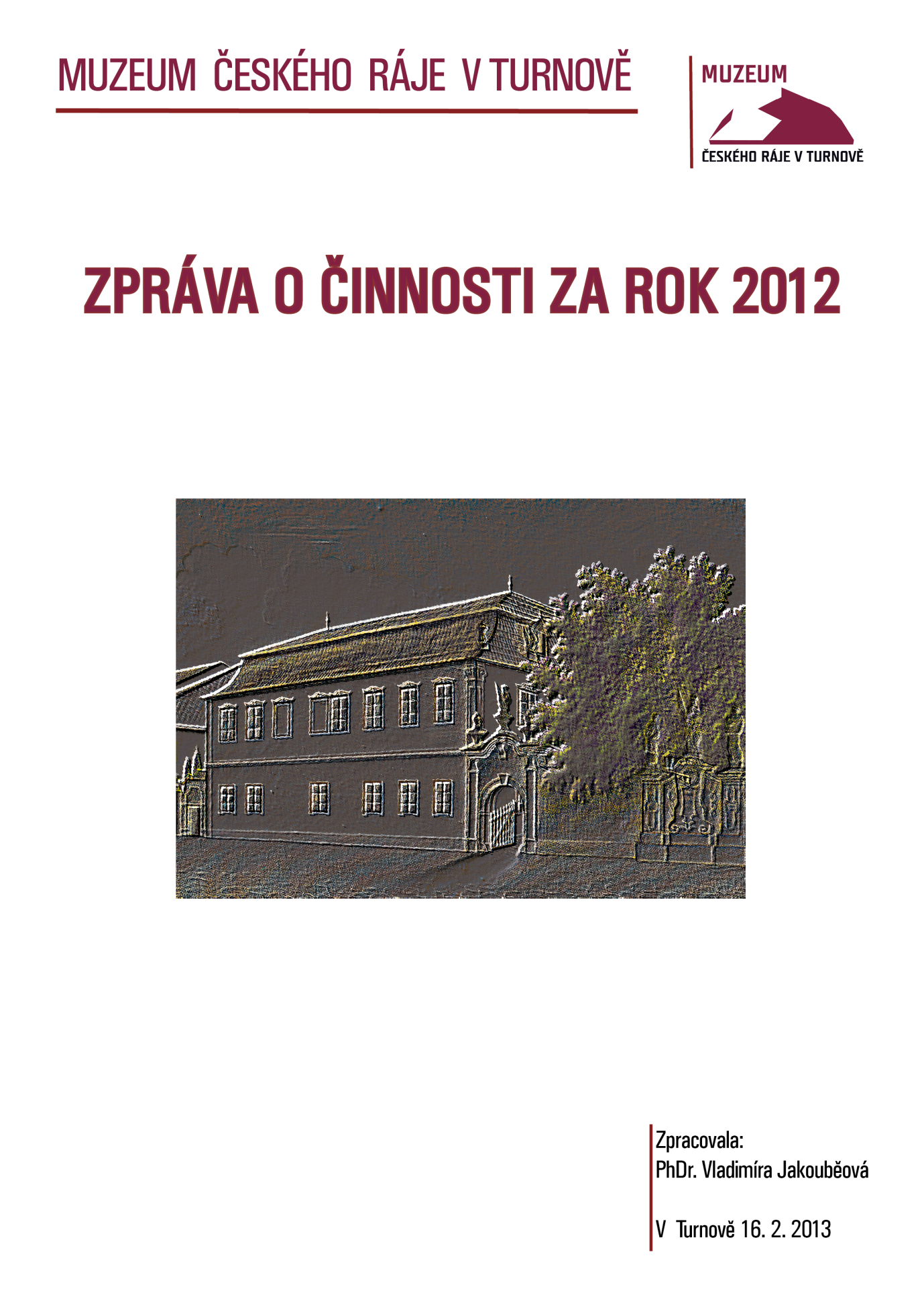 1. Název a sídlo organizace Muzeum Českého ráje Turnov, příspěvková organizaceadresa: Skálova ul. 71, 511 01 T u r n o vředitelka muzea: PhDr. Vladimíra JakouběováIČO: 00085804e-mail: muzeum@muzeum-turnov.cz telefon: 481322106, 481321148, fax 481325 277Bankovní spojení: České spořitelna Turnov a.s., číslo účtu: 1260590339/0800Působnost muzea: regionální - pro region Český ráj a Pojizeří Regionální muzeum se specializací na dokumentaci drahých kamenů a historii zlatnictví a šperkařství.MČR Turnov je od 13. 7. 2004 usnesením Rady Libereckého kraje č. 834/04/RK pověřeno k výkonu funkce odborného regionálního pracoviště pro péči o tradiční lidovou kulturu v Libereckém kraji.  Právní postavení: příspěvková organizace s právní subjektivitou.Zřizovatel: Krajský úřad Libereckého kraje, U Jezu 642/2a, 46001 Liberec2. Soupis nemovitostí, organizační struktura:Dům U bažanta čp. 70 ve Skálově ul. v Turnově, budova ve správě MČR Turnov od roku 1977. Je zde umístěna muzejní studovna, kanceláře odborných pracovníků, konzervátorská dílny a prodejna.  V roce 2011 byla zahájena rekonstrukce objektu, v rámci které byla provedena: výměna oken, výměna dveří, sanace, oprava a nátěr venkovních omítek, sanace kleneb a stěn ve sklepích, odvětrání sklepních prostor, izolace vnitřních omítek, rekonstrukce rozvaděče elektřiny, výměna dlažby v přízemí objektu, rekonstrukce pokladny prodejny muzea, rozšíření bezpečnostního systému a rekonstrukce střešního pláště. Rekonstrukce byla dokončena v roce  vyžádala si . korun, z čehož . poskytlo Město Turnov z programu regenerace památkové zóny, . Liberecký kraj, . MČR Turnov z vlastních příjmů organizace. Prodejna a pokladna muzea byla vybavena novým mobiliářem. Náklady na vybavení ve výši cca 200 tis. zajistilo MČR Turnov z vlastních příjmů vedlejší činnosti organizace. Dům čp. 71 ve Skálově ulici (dům továrníka Boháčka), který muzeum získalo odkazem v roce  posléze darovací smlouvou od MěÚ Turnov / historický majetek města / využívá muzeum pro stálé expozice a výstavní sál. Součástí objektu je přístavba galerie (z r. 1974), budova depozitářů, dílna, bistro a atrium s pódiem. Dům je propojen s domem čp. 70. V roce 2012 byly v objektu provedeny práce spojené s rekonstrukcí pokladny a prodejny – malování vstupní chodby, nátěry výstavních rámů ve vstupní chodbě, nátěry dveří v celém objektu čp.  další drobné opravy. Náklady na tyto práce byly hrazeny z provozních prostředků organizace.  Kamenářský dům  - je součástí stálých expozic MČR Turnov.  V přízemí objektu, které slouží jako přednášková místnost a prostor pro edukativní dílny je umístěna stálá expozice věnovaná partnerství měst Turnov a Idar Oberstein, v patře objektu je stálá expozice Český ráj J. V. Scheybala. V roce 2012 zde byly provedeny práce spojené s reklamačním řízením – oprava štítu budovy, oprava podlah v patře objektu, oprava mazaniny ve spárách, oprava popraskaného zdiva na schodišti a v patře objektu, oprava dveří, nátěry schodiště a další drobné práce. Práce byly provedeny dodavatelem stavby v rámci reklamačního řízení.  Dlaskův statek, Turnov - Dolánky čp. 12 – národní kulturní památka. Je užíván na základě nájemní smlouvy (vrácen v restituci v roce 1993). Zde je umístěna expozice lidového interiéru a zemědělského nářadí. V objektu Dlaskova statku proběhly práce spojené s běžnou údržbou. Součástí areálu je objekt Rakoušův sroubek – Dolánky – ve správě MČR Turnov, je využíván jako depozitář zemědělského nářadí.Centrální depozitář Jablonec nad Nisou – budova ve správě Severočeského muzea v Liberci. Muzeum využívá prostory pro uložení sbírek mineralogie, archeologie, nábytku a nářadí a náčiní.Organizační strukturaV roce 2012 pracovalo v MČR Turnov 23 pracovníků v hlavním pracovním poměru, z toho 2 pracovníci ve vedlejší činnosti, další 1 pracovní místo bylo dočasně vytvořeno s podporou úřadu práce (domovník Dlaskova statku). Po propuštění 3 nočních vrátných v roce 2011 (z důvodu nedostatku finančních prostředků) noční ostrahu zajišťovali kmenoví pracovníci muzea v rámci pohotovosti.  Specifická odborná část 3. Statistické ukazatele za rok 2012Počet evidenčních čísel přírůstků:                                                          447 př. čísel                             Počet evidenčních čísel sbírkových předmětů a jejich souborů k 31. 12. 2012:                                                      66 068  př. čísel                                                                                                                                         tj. 265 296   kusů sb. předmětů                                                                                                              a 129   běžných metrů archiváliípočet zapůjčených předmětů jinému zařízení:                                   1 252   evid. čísel                    Počet vypůjčených předmětů od jiného zařízení:                               1 451   evid. čísel         Počet inventarizovaných čísel a souborů:                                       25 609   evid. čísel            Počet zpracovaných inv. č. ve II. stupni evidence:                                       4 470   inv.  čísel                                                                                                                    a 478   souborů (archeologie)Počet konzervovaných předmětů:                                                                   228   evid. čísel Počet digitalizovaných sbírkových předmětů:                                               2 314  ks sb. předmětů  Evidence a inventarizace sbírekRok 2012 byl z pracovního hlediska naplněn řadou úkolů, které často nesouvisely přímo se zpracováním sbírek. Přesto bylo ve druhém stupni zpracováno velké množství sbírkových předmětů, zejména ze sbírky J. V. Scheybala, nových přírůstků z oborů etnografie a uměleckého řemesla, Scheybalovy knihovny, archivu, archeologie ad. Počty zpracovaných ev. čísel za oddělení:Sbírkový fond archeologie (PhDr. Prostředník, PhD., Petr Hartman):Přírůstky: Bělá u T. - jeskyně "Velbloud" - 159 souborůTurnov-A. Dvořáka 297 - 151 souborůTurnov-Nudvojovice 3779/2 - 46 souborůTurnov-Vyvaplast - 142 souborůCelkem 498 souborůII. stupeň evidence:Bělá - Konejlova jeskyně – 185 souborůPřepeře – rozvodna – 29 souborůBozkov-pec – 8 souborůJilemnice-Norma – 17 souborůCelkem 239 souborůSbírkový fond historie a knihovny (Mgr. Kulíšková, Mgr. Marek, J.Petrušková)Přírůstky:  Evidence II. stupně: celkem 1877 inv. číselZ toho:Knihovna muzejní KRL                 90 inv. číselKnihovna muzejní Rukopisy         18 inv. číselKnihovna muzejní Staré tisky       344 inv. číselKnihovna Scheybal odborná         649 inv. číselKnihovna Scheybal regionální      140 inv. číselArchiv muzejní            239 inv. číselArchiv Scheybal          386 inv. číselHistorie                           8 inv. číselSbírkový fond etnologie (PhDr. Jakouběová)Přírůstky:  170 evid. čísel (textil, nářadí a náčiní)Evidence II. stupně:175 inv. čísel (textil, nářadí a náčiní)17   inv. čísel: svaté obrázky (Laurynová)Sbírkový fond uměleckého řemesla (PhDr. Jakouběová)Přírůstky: 89 evid. číselEvidence II. stupně: 120 inv. číselSbírkový fond fotografie – Fotografie lidové architektury (PhDr. Jakouběová)Přírůstky: 0 př. čísel Evidence II. stupně: celkem 101 inv. čísel (fotografie MUDr. J. Šolc)Sbírkový fond umění (PhDr. M.Cogan)Přírůstky: 3 př. evid. čísel Evidence II. stupně: Aktualizováno 1675 evidenčních záznamů především fondu kamenářské technologie ve 2. stupni v různém rozsahu od korektury údajů po celkové zpracování evidenční karty (na základě přeneseného zápisu 1. stupně) včetně pořízení fotodokumentace     50 inv. čísel  Oddělení mineralogie (RNDr. T.Řídkošil)Přírůstky:336 ev. číselEvidence II. stupně:285 inv. číselDigitalizace sbírekDigitalizovány byly sbírkové předměty ze sbírky J. V. Scheybala (pokryto grantem MKČR), dále sbírkové fondy z fondu historie, etnografie, archeologie, mineralogie, umění a uměleckého řemesla. Celkem bylo digitalizováno 2 314 ks sbírkových předmětů. Oddělení archeologie: 464 ksOddělení historie a knihovny: Scheybal:1000 ksodborná digitalizace: Ceynarovy kroniky R 111, R 196, R 197 – 3 ksOddělení etnologie: 310 ks (fotoarchiv lidového stavitelství, keramika a porcelán)Oddělení mineralogie: 37 kusůScheybalova sbírka – kresby: 600 ksInventarizace sbírek V roce 2012 byly dokončeny periodické inventarizace veškerých sbírkových fondů muzea. Plánované inventarizace na rok 2012 byly splněny.  Celkem bylo inventarizováno 25 609  evid. Čísel.Konzervování sbírekV roce 2012 byly realizovány základní konzervátorské zásahy především ve fondu šperkařství a zpracování drahokamů a etnografie. V souvislosti s expoziční a výstavní činností muzea byly ošetřeny další sbírkové soubory: základní ošetření archeologického střepového materiálu ze záchranných výzkumů - příprava pro I. a II. stupeň evidence; základní ošetření řemeslného a zemědělského nářadí (depozitář Dlaskova statku) – 6 předmětů (velký kočár a velké nářadí); základní ošetření a čištění exponátů  - 16 ks cukrářské nářadí, základní ošetření a opravy textilu pro etnografickou  sbírku - 93 předmětů, základní ošetření předmětů 111 ks šperky pro výstavu, základní ošetření  - 2 ks nábytkuKnihovna muzeaPočet knihoven:                                                                                              1Počet knihovních jednotek:                                                                    50 430Počet sbírkových knih:                                                                                         38 033Z toho knihovních jednotek nesbírkové knihovny:                                   12 348 svazkůPočet přírůstků zapsaných v přírůstkové knize (tj. bez starých fondů):                      186 svazkůKatalogizace:                                                                                                         5 033 svazků Počet odebíraných periodik:                                                                                        40V roce 2012 byla prováděna re katalogizace odborné a regionální knihovny (2430 svazků), byly katalogizovány akvizice a staré fondy () 570 svazků - nová přír. čísla a byla věnovaná pozornost opravě autoritních záznamů – ca 5500 hesel věcného rejstříku. Dále byly katalogizovány knihy ze Scheybalovy sbírky určené pro zápůjčku do expozice na jabloneckou faru (ve sbírce regionální literatury – 139 svazků a odborné knihovny – 1319 svazků. Pro účely budoucí žádosti o dotaci na digitalizaci Pojizerských listů byl vytvořen Soupis jednotlivých čísel Pojizerských listů, Hlasů Pojizerských a Českého Dubu, celkem 30 svazků z let 1898–1925. V Programu VISK 6 MK ČR byly digitalizovány 3 kroniky Jana Cejnara z Frýdštejna (R 111, R 196, R 197) a jsou zpřístupněny mj. na webových stránkách muzea.  Návštěvnost muzea	 	                                                  Počet návštěvníků  celkem:                                                                           44 491 osobpočet zahrnuje: návštěvníky stálých expozic a výstav:                                   26 831 osob                   z toho: počet návštěvníků Dlaskova statku:                                12 091 osobNávštěvníky edukačních programů pro školy a veřejnost:                                 5 486 osob                   Badatelé:                                                                                                               62 osobNávštěvnost Muzea Českého ráje a objektů pod něj spadajících (Dlaskův statek, Kamenářský dům) v roce 2012 se v celkových počtech udržela na úrovni roku 2011.  Viditelně poklesla návštěvnost stálých expozic. Tuto tendenci lze pozorovat již v několika předchozích letech. Na snížení návštěvnosti měl vliv celkový snížený počet návštěvníků regionu, snížení počtu hromadných výprav a snížení počtu návštěvníků základních a středních škol. Snížení návštěvnosti částečně kompenzují programy Kamenářského domu, zejména edukační programy a kroužky, zaměřené na tradiční lidová řemesla. Poklesl také počet návštěvníků platících a zvýšil se počet návštěvníků, kteří využívají bezplatný vstup při vernisážích, akcích, dnech otevřených dveří apod. Návštěvnost Dlaskova statku v Dolánkách zůstala zhruba na stejné úrovni jako v roce 2011. Návštěvnost posílily i akce pořádané muzeem a akce pořádané muzeem ve spolupráci s e Spolkem přátel MČR Turnov.  BadateléPočet badatelů v badatelně a odborných odděleních 62, počet návštěv 92. Telefonicky či emailem bylo vyřešeno cca 50 dotazů. Studovaná témata především regionální historie, osobnosti regionu a problematiky sbírek v našem muzeu. Většími tématy byla tato: Osoba Katy Maškové–Buškové, armádního generála Karla vyčítala, Otty Kolihy, Čeňka Paclta, Bohdana Kaminského. Z regionálních témat Vyobrazení Malé Skály, Český ráj v perspektivě antropologie krajiny (diplomová práce), Josef Vítězslav Šimák a jeho archeologické výzkumy v Severních Čechách (bakalářská práce), kamenářský průmysl na Turnovsku, Pivovary na Turnovsku, Vývoj cestovního ruchu v turistickém regionu Český ráj (bakalářská práce), Paraskupina Antimony – projekt na stálou expozici (závěrečná práce, vedoucí D. Marek), Josef Pekař a Pekařova společnost Českého ráje (diplomová práce), rok 1866, archeologie, výzkumy lidového stavitelství a další. 4. Stálé expozicePočet stálých expozic MČR Turnov k 31. 12. 2012: 10 expozicPočet m2 vlastní výstavní plochy 2.103 m2 z toho: MČR Turnov: 1. 653 m2 Dlaskův statek Dolánky : 450 m2Pro stálé expozice využíván dům čp. 71 - hlavní budova muzea - přízemí, I. a II. patro budovy a galerie. Dlaskův statek v Dolánkách -obytný dům a hospodářské budovy.Klenotnice Mineralogie a drahé kameny světa   Archeologie PojizeříDrahé kameny a turnovští kamenáři,Národopis středního PojizeříZ kulturní historie krajeGalerie - "Pobití Sasíků pod Hrubou Skálou"„Už mou milou do kostela vedou“ (Dlaskův statek v Dolánkách)Kamenářský dům - expozice Turnov - Idar Oberstein - města kamenářské tradiceSklářství a kamenářství očima Jany a Josefa V. ScheybalovýchStálé expozice Muzea Českého ráje v Turnově vznikaly postupně od roku 1982. Na jejich nejstarších částech (etnografie, historie, kamenářství) už je patrná zastaralost ve způsobu instalace, použitých materiálech a technologiích (hlavně osvětlení), stejně jako fyzická opotřebovanost, protože MČR je díky poloze v Českém ráji a atraktivnímu zaměření na drahé kameny dlouhodobě nejnavštěvovanějším muzeem zřizovaným Libereckým krajem. Později otevřená expozice mineralogie (2004) a zvláště Klenotnice (2010) a kamenářského domu (2010) tak značně kontrastují se starší částí, kterou by bylo velmi žádoucí modernizovat a současně obsahově aktualizovat. Tendence současného evropského muzejnictví směřují od dřívější zahlcenosti informacemi k utříděnému srozumitelnému objasnění pojmů, jevů a událostí se zdůrazněním jejich kauzality. Zvláštní důraz je kladen na nenásilnou didaktiku formou interaktivního zapojení návštěvníků, zvláště dětí a mládeže do prohlídky. Tak aby si návštěvy muzea osvojili poutavou, zábavnou formou zajímavé informace a byli motivováni opět přijít. S těmito ambicemi bychom chtěli přebudovat v příštích letech starší části stálých expozic v I. a II. poschodí hlavní budovy Muzea Českého ráje celkové ploše cca 300 m2 a v návaznosti na tento záměr expozici propojit s expozicí Historie horolezectví. Pro tento záměr bylo v roce 2012 zpracováno libreto a architektonická studie na realizaci. Všechny stávající expozice MČR Turnov byly zpřístupněny během celého roku 2012. Větší úpravy byly realizovány ve stálé expozici mineralogie – doplnění informačních panelů, zrušení akvárií, doplnění výstavních vitrín ad. Reinstalována byla expozice Dlaskova statku v Dolánkách.    5. Krátkodobé výstavy, kulturně vzdělávací akce, společenské akce, doprovodný programPočet výstav celkem:                                                         36 výstav                        z toho:                                                          6 jiný pořadatel                                                                                                                                                                                                3 v jiných organizacích                                                                                                                                                                                                                  9 v zahraničí                                                                                             2 krátkodobé expozice (nové)Krátkodobé výstavyGalerie muzealeden Cukr, med a čokoláda – Vánoční cukrování(přesah z prosince 2011) 9. únor – 29. dubenStopy v kameniVýstava ,,Co nového pod zemí?“ přibližovala minulost planety Země na unikátních vzorcích.   Vedle světových lokalit byly prezentovány české unikátní lokality Jince, Bechlejovice a Chrtníky.  Výstava ukázala na skutečnost, že paleontologie jako věda, která studuje zkamenělý život, má co nabídnout. Autor a realizace: RNDr. Řídkošil a Vodní zdroje Chrudim, spol. s r.o.17. květen – 30. září  Horolezci a horolezectví v Českém ráji Výstava přiblížila fenomén horolezectví v našem regionu a jeho významné představitele, kteří se v řadě případů zapsali také do historie světového horolezectví. Na základě fotografických materiálů a horolezeckého vybavení byl představen vývoj tohoto sportovního odvětví od 20. let minulého století do dneška. K výstavě byl vydán průvodce. Jeho vydání podpořil grantem liberecký kraj, realizaci výstavy Město Turnov. Autor a realizace: Mgr. Marek, Mgr. Kulíšková11. říjen – 27. leden 2013 Z babiččiny zahrádky do dědova sklípkuKoncepce výstavy vycházela z prezentace tradičních způsobů přípravy nápojů a léčebných prostředků v návaznosti na historii lidové léčitelství, lidovou magii a rodinné obřady a obyčeje v oblasti Pojizeří. Vedle toho přinesla informace o tradičních způsobech zpracování ovoce, bylin a medu ve sledované oblasti.  Výstavu doplnilo uvedení nové publikace Z babiččiny zahrádky do dědova sklípku.Autor a realizace: PhDr. V.Jakouběová, PhDr. Jan Prostředník,Phd.,                              realizace exponátů I. Hanušová, T. ŠtefánekVýstavní sál  9. únor – 18. březenDětský výtvarný salónTradiční přehlídka výtvarných aktivit dětí partnerských měst Turnova polského Jawora proběhla na zahájení návštěvní sezóny. V režii turnovského střediska volného času Žlutá ponorka se stala skutečným tvůrčím setkáváním malých a mladých výtvarníků.Autor a realizace: Lada Capoušková, SVČ Žlutá ponorka 29. březen-  6. květenOsvětim, Březinka, holocaust mladýma očimaMultimediální výstava připravená studentkou Alenou Novotnou a jejími spolužáky z turnovského gymnázia reflektovala jedno z nejsložitějších témat nedávné historie. Na výstavě byly prezentovány malby, kresby, fotografie i trojrozměrné objekty. Autor a realizace: Alena Novotná, spolupráce Mgr. Kulíšková17. května – 17. červnaVilém Heckel neznámýZajímavý výběr z reklamní tvorby známého fotografa hor (vernisáž proběhla současně s horolezeckou výstavou, na které byly vystaveny fotografie Viléma Heckela hor a horolezců) ukázal na široký umělecký záběr tohoto výjimečného fotografa.Realizace: PhDr. M.Cogan20. červen –  29. červenec Symposion 012  V prostoru výstavního sálu se setkaly šperky účastníků 22 šperkařského sympozia  Symposion 012 a výběr z tvorby japonské výtvarnice Mari Ishikawa, přírodou inspirované šperk y a fotografie. Autor a realizace: PhDr. M. Cogan20. červen  –  29. červenec Paralelní světyVýstava z tvorby japonské výtvarnice Mari Ishikawy – přírodou inspirované šperky a fotografieAutor: PhDr. Miroslav Cogan2. srpen – 9. září Mezinárodní výstava šperkařských škol (v rámci programu Comenius)Již třetí ročník v řadě prezentoval práce studentů středních šperkařských škol z několika evropských zemí, jež se spolu s turnovskou SUPŠ účastní společného projektu v rámci evropského programu Comenius Autor a realizace: RNDr. T.Řídkošil13. září – 25. listopadLudmila Matoušová, malba, plastika, koláže  Výjimečná výstava k životnímu jubileu Milady Matoušové se stala vrcholem návštěvnické sezóny. Výstava byla průřezem celoživotní tvorby výrazné a mnohostranné výtvarnice, která od 60. let minulého století neodmyslitelně patří k regionálnímu výtvarnému dění. Autor a realizace: PhDr. M. Cogan6. prosinec – leden 2013Nad betlémem hvězda svítíVýstava zaměřená na tradiční obyčeje a zvyky spojené s obdobím adventu a vánoc ve dvou Autor a realizace: Mgr. Tvrzníková, realizace exponátů I. Hanušová, T. ŠtefánekKoridor muzea1. 1. – 2. 2. 2012Norsko – fotografická výstava (J. Vidman) 2. 2. – 5. 4. 2012Pálava – fotografická výstava (I. Hurbánek)5. 4. – 7. 6. 2012Golf  – fotografická výstava (O. Záruba)7. 6. – 2. 8. 2012Keňa  –  fotografická výstava (M. Nečasová) 2. 8. – 4. 10. 2012Irsko – fotografická výstava (I. Hurbánek)4. 10. 6. 12. 2012Egypt – fotografická výstava (H. Macenauerová)Výstavy v koridoru muzea realizoval Fotoklub Safír. Všechny výstavy prezentovaly práce amatérských fotografů.Dům čp. 70 u Bažanta11. – 19. 9. 2012Z nejnovějších archeologických nálezů (výzkumy Turnova a okolí)Výstava, která představila práci archeologického oddělení na území města a nejzajímavější nálezy(v rámci Dnů evropského kulturního dědictví)Autor a realizace: PhDr. J. Prostředník, PhD.Dlaskův statek22. září 2012Mistr rukodělné výroby Libereckého krajeVýstava a prezentace řemeslníků, jejichž výrobky byly oceněny touto ochrannou známkou, zaručující jedinečnost řemeslné techniky a jsou typické pro region severovýchodních Čech – tentokrát zpracování kamene, dřeva a sklaAutor: Mgr. Lenka TvrzníkováVánoční čas nastalNa závěr návštěvní sezóny proběhla v prosinci roku 2012 výstava, které představila tradiční obřady a obyčeje v období adventu a Vánoc. Výstavu doplnily rekonstrukce zvykoslovných předmětů a ukázky tradičních jídel. Autor: PhDr. Vladimíra JakouběováTermín: 1. - 30. prosinec 2012Výstavy v jiných zařízeních                                                                                Bylinami a ovocem proti nemocemVýstava o lidovém léčitelství a podomácké výrobě nápojůAutor a realizace: PhDr. V. Jakouběová, PhDr. J. Prostředník, PhD.Krásná, Kittelovo muzeum, květen – září 2012Pravěká těžba v Jizerských horáchstálá výstava v Kittelově muzeu v KrásnéAutor a realizace: PhDr. Jan Prostředník, PhD.Z historie Sokola a sokolského „biografu“ v LoučkáchVýstava k historii obceAutor a realizace: J. Petrušková, Mgr. D. MarekObec Loučky, sokolovna, celoroční výstavaNové krátkodobé expoziceKamenářský dům1. 4.- 30. 12. 2012Sklářství a kamenářství očima Jany a Josefa V. Scheybalových - nová studijní expoziceAutor: Mgr. Ažběta Kulíšková, realizace: kolektiv MČR Turnov1. 4.- 30. 12. 2012 Dlaskův statek v DolánkáchUž mou milou do kostela vedou – stálá expozice, věnovaná tradiční lidové svatbě přiblížila návštěvníkům tradiční obyčeje a obřady, které se konaly při námluvách, ohláškách, zvaní na svatbu, chystání výbavy, rozlučce a vlastní svatbě na konci 19. století Autor a realizace: PhDr. V.Jakouběová, realizace exponátů I. Hanušová, T. ŠtefánekVýstavy v zahraničí 20.- 28. 9. 2012Šperky s českými granáty, práce studentů SUPŠ a VOŠ  Výstava konaná v rámci projektu Leonardo, Perpignan, Francie (s J. Prášilem z VOŠ Turnov)ledenŘekni to šperkem , Saint-Amand, Francie Svět Českého granátu: Bruntál leden únor Řekni to šperkem,  Namur, Belgiebřezen Řekni to šperkem, Madrid – Escuela Arte n°3, Španělskoduben Řekni to šperkem, Liepaja – LLMK, LitvakvětenŘekni to šperkem, Liepaja , Porto – ESSRčervenŘekni to šperkem, Diamantová burza, Antverpyčervec-- srpenČeský granát - nejslavnější z pyropů červenec, Lwówek Śląski záříŘekni to šperkem Valenza – ISA Cellini, ItálieKulturně výchovné akce  Počet kulturně výchovných akcí:                                                      104 akcíMuzeum17. března 2012Valná hromada Pekařovy společnostiOrganizační zajištění: J. Petrušková9. června 2012Muzejní noc (Atrium muzea)Tentokrát zaměřena na horolezectví v Českém ráji – promítání filmů s horolezeckou tématikou a setkání se známými horolezciA. Kulíšková, D. Marek12. října 2012Křest kalendáře S fotografiemi horolezce Bohumila Svatoše (Kamenářský dům)kalendář byl představen veřejnosti za účasti autora – známého horolezce Bohumila Svatoše. Prezentace byla spojena s komentářem fotografií a besedou.Pomoc s realizací: Mgr. D. Marek, Mgr. A. Kulíšková)Dlaskův statek11. 2. 2012Masopust držíme V sobotu dne 11. února 2012 se konala na Dlaskově statku v Dolánkách masopustní veselice. Kulturní program a představení masek v režii turnovských muzejníků, hudebního uskupení Dlaskovanka a Sdružené obce baráčníků z Řepova zahájil program v odpoledních hodinách. Masopustní obchůzka proběhla v obci Dolánky, program byl zakončen svatbou a pochováním basy v areálu statku.   Autor a realizace: PhDr. Jakouběová a kolektiv7. 4. 2012Velikonoce na Dlaskově statkuV rámci velikonočního programu byla otevřena nová stálá expozice Už mou milou do kostela vedou, věnovaná tradiční lidové svatbě. Hlavník program tvořil Festival folklórních souborů libereckého, královéhradeckého a středočeského kraje, interaktivní velikonoční dílny, velikonoční jarmark s ukázkami lidových řemesel Pojizeří.Autor a realizace: PhDr. Jakouběová a kolektiv22. 9. 2012Posvícení na Dlaskově statkuMistr rukodělné výroby Libereckého krajeV rámci programu byla otevřena výstava, která prezentovala práce řemeslníků, jejichž výrobky byly oceněny touto ochrannou známkou zaručující jedinečnost řemeslné techniky a jsou typické pro region severovýchodních Čech.za rok 2011 a nově nominovaní řemeslníci, kteří se věnují tradičnímu zpracování kamene – pískovce, porfyru a použití těchto materiálů v prostředí venkova, skla a dřeva.  Návštěvníci tak měli možnost vidět tyto řemeslníky při práci. Akci doplnila tvůrčí díla a bohatý kulturní program, ve kterém se představily folklórní soubory, loutkáři a další amatérské skupiny. Auto a realizace: PhDr. Jakouběová, Mgr. Lenka Laurynová a kolektivKamenářský dům4.1.-13. 1. 2012 - Tříkrálová koleda / edukativní program k projektu Od sv. Martina do Tří Králů 4.1. - 5.1. Dílny Tři králové  Dílna tříkrálová se specializovala na výrobu kostýmů a papírových korun na Tři krále.6.1. Tříkrálová koledaTři králové jsou spojeni s obchůzkou dětí a koledou. Pro tento záměr byly osloveny ZŠ na Turnovsku a realizace koledy proběhla ve spolupráci se ZŠ a folklórním souborem Čmukaři. Žáci ZŠ obešli městský úřad a muzeum s koledou, seznámili se na přednášce PhDr. V. Jakouběové s legendou o Třech králích a její interpretaci v lidové kultuře Pojizeří. 6.1. - 13. 1. Novoroční štěstí Následně si mohli všichni žáci vyrobit v Kamenářském domě tzv. Novoroční štěstí. Jedná se o rekonstrukci jednoho ze zvykoslovných předmětů projektu lidové kultury od sv. Martina do Tří králů. Rekonstrukce celého svátku s výrobou ratolesti byla velmi oceněna nejen pedagogy, ale i dětmi z folklórního souboru.	Malý etnograf / celoroční edukační projektový program muzea Malý etnograf je pilotním projektem muzea, který je koncipován jako edukační program pro děti ve věku od 8 do 12 let. Projekt ve formě zájmového kroužku seznamuje frekventanty s lidovou kulturou Pojizeří a jeho náplní je rekonstruovat obřady a zvykosloví regionů Pojizeří srozumitelnou a zábavnou formou. Cílem je formou prožitku a řemeslnických výrobních dílen zapojit současnou generaci do tradice, která se pomalu z měst a venkova vytrácí. Projekt Malý etnograf vychází z toho, že předání postupů a výroby zvykoslovných předmětů, které se k danému obřadu v roce váží - dosáhnou frekventanti celistvého pochopení souvislostí a symboliky tradičních oslav v roce, které začínají příchodem Tří králů, obchůzkou s novoročním štěstím, rejem masek Masopustu, přesouvají se do oslavy jara vyhozením Smrtky do řeky, Velikonočními koledami, zdobením kraslic, pletením proutí a pomlázkou, přecházejí do stavění májek, jízdy králů a volení královny, otevírají léto svatojánskou magií, zakončují oslavami žní, sklízení a zpracování plodin, pokračují nástupem podzimu a svátkem Dušiček a končí obdobím adventu, svaté Barbory, Mikuláše a Lucie a Štědrým dnem spojeným se Štěpánskou koledou. V průběhu školního roku je příprava na obřady doplněna řemeslnickými dílnami, během kterých si frekventanti osvojují řemeslnické a rukodělné postupy tradiční výroby zvykoslovných předmětů. Jedná se o práci s pletivy, práci s textilem, práci se dřevem, s kovem a přírodními materiály a plodinami, výroba svíce, věnců a vazeb. Zároveň v rámci rekonstrukce obřadů pracují frekventanti s tradičními recepty vztahujícími se k dané epoše oslav a stanovených druhů pokrmů (dušičkové pečivo, vánoční cukroví, velikonoční beránek, jidáše, apod.).11. 2. 2012 Masopust- Dílna pana Laufra/  Dlaskův statekVýroba masky pro laufra zahrnuje jehlanovitý klobouk z měkkého kartonu ověšený pentlemi s papírovými bambulkami, konfetami a krepovými třásněmi na špičce klobouku. Každý účastník vyráběl masku s nadšením, zvykoslovný charakter dílen podpořilo prostředí dílny-ve světnici Dlaskova statku. Cílem dílny bylo zahrnout návštěvníky do průvodu a předat korektní informace s návodem, jak taková obchůzka vypadá, jaké masky potažmo figury se masopustu účastní a proč je maso-půst masopustem.13.3. - 28. 4. 2012 Zvykoslovné Velikonoce – Jarní skořápka   Cílem edukační dílny je představit další ze škály zvykoslovných předmětů, které se vyráběly na samém začátku Velikonoc a pomocí pracovních listů rozvinout povědomí veřejnosti o jednotlivých zvycích a předmětech v období velikonočních svátků. Typ edukační zvykoslovné dílny má u žáků a vyučujících velký ohlas, protože Muzeum Českého ráje může pomoci s návodem, jak rekonstruovat zvykoslovné předměty a zdá se, že to je jedna z možných cest edukace a vzájemné spolupráce mezi školou a muzeem.29. 3. - 4. 4. 2012 Pletení pomlázky a srdceS pomocí lektora a edukačních pracovních listů seznamujících návštěvníky dílen s obřady a zvykoslovím Velikonoc se podařilo žákům ZŠ předat kompletní znalosti a praktické dovednosti oslavující svátky jara.  7. 4. 2012 Tradiční Velikonoce na Dlaskově statku  Dílny seznamovaly návštěvníky s tradiční výrobou zvykoslovných předmětů. Každý návštěvník si mohl vyrobit velikonoční pečivo, košíček se skořápkou na zasetí obilí, pomlázku se stuhami, či dřevěnou píšťalku. Součástí programu byla soutěž o nejkrásnější vajíčko, které si mohl každý vybarvit a dekorovat podle svých představ.30. 3. 2012 Noc s Andersenem / doprovodný program k akci knihovny A. Marka Noc s AndersenemNoc s Andersenem je organizována městskou knihovnou Dr. Marka v Turnově a jedná se již o dlouhodobou spolupráci muzea a knihovny. Letošní noc s Andersenem probíhala v prostorách muzea a Kamenářského domu. Cílem bylo představit osobnost H. CH. Andersena s ilustrátorem J. Trnkou a postavy nejznámějších Andersenových pohádek. Program se odvíjel v linii čtení a pouštění pohádek a stezkou Andersenovými pohádkami.  11.4. - 20. 4. 2012 Po stopách …  / doprovodný program k výstavě Stopy v kameni Dílna byla zaměřená na průzkum stop dinosaurů, zkamenělých rostlin a dalších fosilií ve výstavě Stopy v kameni. Byla spojena s odbornou exkurzí po výstavě, kresbou a zápisem stop prehistorických živočichů. Součástí bylo odlití sádrou otisku svého prstu a dinosauřích a zvířecích stop. Dílna měla velký úspěch, žáci ocenili erudovaný výklad odborníka a mohli tak získat informace, které je samotné velmi zajímají. Samotná praxe odlitků se sádrou byla pro žáky novou velmi cennou praktickou zkušeností.29. 5 .- 1. 6. 2012 Horolezecká zauzlovaná dílna / doprovodný program k horolezecké výstavě Jistíš mě?Interaktivní dramatická dílna uvedla skupinu účastníků do simulace výstupu na K2 bez použití kyslíkového přístroje. Horolezectví prověřilo skupinovou týmovou spolupráci, zodpovědnost a vzájemnou podporu. Dílna byla vedena jako adaptační typ programu a tudíž byla zařazena na konec a začátek školního roku. Vyhodnocení dílny bylo velmi obohacení pro vyučující, kteří mohli sledovat své žáky, jak umí řešit krizové situace a jaké postoje vůči problému, resp. překážce zaujmou.	9. 6. 2012 Muzejní noc Horolezecká / doprovodný program k horolezecké výstavě Jistíš mě?Muzejní noc probíhala v celém areálu muzea. Cílem bylo seznámit návštěvníky se světem horolezců. Každý si mohl vyzkoušet vázání nejčastěji používaných horolezeckých uzlů-dračí smyčky, osmičky, rybářského uzlu, liščí tlapky. Zároveň byly pro zájemce připraveny chyty z umělé lezecké stěny, které si každý mohl upravit a dekorovat podle vlastní fantazie a následně odnést domů. Paralelně s dílnami se pořádaly hry s lanem a v prostoru Kamenářského domu probíhala projekce filmů s horolezeckou tématikou.2.6.2012  Rukama nohama barvama / doprovodný program ke Dni dětí The Bouda na ulici
Dílna umožňovala návštěvníkům vyzkoušet si malbu mimo standardní postupy a pracovat aktivně s hendikepem. Malba rukama či nohama podporuje obě hemisféry a zároveň nám ukazuje, jak je proces jakékoli činnosti s hendikepem náročný, když musíme řešit situaci jinak. S výsledky dílny byly účastníci nadchnuty, obrazy na kartonech malované technikou prstové malby či otiskem a monotypem působily uceleně.  1.7.2012  Bylinky doktora Kittela / doprovodný program k zahájení výstavy Kittelova muzea v Krásné u PěnčínaNávštěvníci si na dílnách mohli vyrobit váček s bylinnou směsí, která podporuje ducha a posiluje zdraví. Každý si mohl směs léčivých bylin namíchat sám, zabalit do vaty, aby se směs mohla v ruce promnout a váček doplnit dekorem či barevným krepovým papírem. Dílna měla úspěch a dobrý ohlas. Jednalo se o spolupráci Muzea s Kittelovým muzeem v Krásné a doplnění programu k expozici Léčivé byliny doktora Kittela.5.7.-20. 7. 2012 Kamenářské dny / doprovodný program k expozici Kamenářství a sklářství očima Josefa a Jany ScheybalovýchTradiční řemeslnickou technikou na Turnovsku je broušení a leštění drahých kamenů. Letošní ročník zaznamenal u veřejnosti stejně velký ohlas jako v uplynulých letech. Oživení techniky a její prezentace je pro většinu návštěvníků muzea velmi atraktivním lákadlem, protože nemají tolik možností se s touto zajímavou technologií brusu osobně setkat a mít možnost získat podrobné informace nejen o technologii ale i o polodrahokamech, jejich současných nalezištích, dovozcích a brusičích.5. 7. a 6.7. Šperkařská granátová dílna / doprovodný program ke Šperkařskému sympoziu		Dílna zahrnuje výrobu šperku s českým granátem, oblíbeným drahým kamenem šperkařů v Českém ráji. Každý návštěvník si mohl vyrobit náhrdelník podle vzorů a technikou ketlování dát svému šperku osobitý design.  22. 9. 2012  Do kamene / Dlask. statek - Kamenářské sympozium/Posvícení a svatba na Dlaskově statkuNávštěvníci dílny si mohli vyzkoušet, jak se opracovává kámen, jak se může brousit motiv do břidlice a jak náročná je práce s palicí a kladivem. Kamenické sympozium doprovázely dílny nejen kamenické, ale zároveň byla připravena dílna k Posvícení, kdy si účastníci mohli upéct koláče všech chutí. 16.10. - 2.11.2012  Babiččiny bylinky - výroba mýdel /doprovodný program k výstavě Z babiččiny zahrádky do dědova sklípku Výroba mýdel s bylinnou složkou a esencemi byla realizována se záměrem prezentovat žákům ZŠ postupy zapomenuté, přitom tak složité, které si dnes děti s mýdlem a dalšími předměty denní potřeby neumí představit. Jednalo se o předání postupu ruční výroby mýdla ve zjednodušené úpravě, aby byly děti schopny výrobu rekonstruovat i v domácích podmínkách. Součástí programu byla floristická sonda do světa léčivých bylin a výroba váčku na bylinková mýdla s motivem byliny, jejíž esence a sušené listy byly při výrobě mýdla užity 5.11. - 16.11.2012  Experimentální archeologie /doprovodný program k expozici Archeologie Pojizeří Účastníci dílen absolvovali kombinovaný odborný seminář, kde měli možnost si vlastnoručně potěžkat brus, naštípat dřevo sekerkou s metabazitovým ostřím, zkusit nařezat kůži pazourkovou čepelí, ulovit zvěř pazourkovým oštěpem, nalézt nemoci na nálezech kostí nebo modelovat repliky neolitické keramiky. Dílny byly vedeny externími lektory z řad archeologů. Velký potenciál dílny tkví v současných poznatcích experimentální archeologie, která je pro drtivou většinu velmi atraktivní oblastí skýtající zajímavé novinky a objevy v rámci regionální archeologie.4.12.-21. 12. 2012 Vánoční dílny/ doprovodný program k výstavě Nad Betlémem hvězda svítí 4.12. - 7. 12. 2012 Vánoční dílny - vánoční ozdoby z orobince / doprovodný program k výstavě Nad Betlémem hvězda svítíÚčastníci dílen tak měli možnost vyzkoušet si práci s materiálem, který se složitě získává a skladuje, neboť musí být průběžně vlhčen. Pro děvčata byla připravena dílna pletení srdcí a hvězd, pro chlapce navlékání řetězu a pletení koleček. Vyrobené ozdoby si žáci odnesli do škol a domů jako dekorace. Vzhledem ke sběru materiálu v podzimním období a k zajištění materiálu na dílny byla dílna přesunuta z října na prosinec.8. 12. 2012 Vánoční dílny- vánoční ozdoby z ovčí vlny/ doprovodný program k výstavě Nad Betlémem hvězda svítíZpracování ovčího rouna, vyčesávání a předení na kolovratu patří již  tradičně k navštěvovaným prezentacím. Tento rukodělný postup je pro většinovou veřejnost a školy vyhledávaným tématem, které muzeum již 3. rokem nabízí a zajišťuje v zastoupení erudovaných řemeslníků, v tomto případě prostřednictvím nositelky certifikátu Mistra rukodělné výroby paní Maruše Nové. Cílem dílny bylo osvojení techniky suchého plstění a výroby vánočních ozdob z česané ovčí vlny a poznání komplexní přípravy vlny k výrobě příze, nebo k použití pro plstěné ozdoby. Každý účastník dílen měl možnost vyzkoušet si jednotlivé postupy zpracování ovčí vlny-česání na kotouči, navlékání příze, předení na kolovratu.9. 12. - 21.12. 2012 Vánoční dílny - výroba svíček / doprovodný program k výstavě Nad Betlémem hvězda svítí9. 12. 2012 – Svíčková dílna pro veřejnost11.12. - 21. 12. 2012 – Svíčková dílna pro školy13. 12. – Svíčková dílna sv. Lucie pro dospěléVýroba svíček byla zahrnuta do harmonogramu jako projektový edukační program, jehož cílem bylo osvojení výroby svíček z parafinu, pochopení souvislostí výroby a fungování svíčky.  S odkazem na tradici a historii svíček a jejich důležité role v období adventu a účelného používání v období Vánoc jakožto média věštby - chtělo muzeum připomenout úlohu světla obecně v několika paralelách - jako hvězdu navigující člověka k jesličkám (výstava Nad Betlémem hvězda svítí) a jako manifestaci pohanského rituálu oslavy zimního slunovratu, spojenou se středověkou legendou sv. Lucie, která zástupně čas slunovratu symbolizuje. Stejně jako mýdlová dílna byla i svíčková dílna nejúspěšnějším programem muzea v tomto roce, který zvažujeme znovu zopakovat.Akce na Dlaskově statku11. února 2012 Masopust na Dlaskově statku: Již 15. ročník jarního, snad nejveselejšího svátku v roce s tradičním průvodem masek, dechovou hudbou a pravým masopustním občerstvením. Tradiční pojetí masopustu přineslo návštěvníkům informace o tom, jak funguje podomní obchůzka masek o masopustu a každý, kdo měl masku, mohl se zúčastnit hlavního průvodu masek a zažít tak tradiční masopustní rej7. dubna 2012Velikonoce na Dlaskově statku, aneb, To vajíčko malovaný – od srdce darovanýV dubnu proběhl na Dlaskově statku tradiční jarní program s velikonočními obyčeji. Součástí programu byl festival Písně a tance Pojizeří – IV. ročník festivalu folklórních souborů doplněný trhem tradičních řemesel a velikonočního zboží.  Festivalu se zúčastnily: Folklórní soubor Jizera Liberec (Liberecký kraj), folklórní soubor Nisanka a Malá Nisanka z Jablonce nad Nisou (Liberecký kraj), Folklórní soubor Dupák a Dětský folklórní soubor Kvítek  Hradec Králové (Královéhradecký kraj), Folklórní soubor Špindleráček Špindlerův mlýn (Královéhradecký kraj) a Folklórní soubor Dykyta z  Přerova nad Labem (Středočeský kraj).22. 9. 2012Posvícení na Dlaskově statkuHlavním bodem programu bylo představení řemeslníků, kteří jsou držiteli titulu Mistr rukodělné výroby libereckého kraje a těch, kteří byli na tento titul nominováni v roce 2012. Ti se věnují tradičnímu zpracování kamene, dřeva a skla. Návštěvníci je nejen viděli při práci, ale seznámili se i s tím, jak se výrobky těchto řemeslníků používaly v prostředí venkova. Na Dlaskův statek zavítala také Selská jízda Český ráj Turnov, jejíž členové se na Dlaskově statku představili zároveň s oceněním, které získali za svoji dlouholetou činnost. V kulturním programu vystupovaly folklórní soubory, dechovka a loutkáři. Součástí programu byla dílna „Do kamene“, ve které si děti osvojily základní techniky opracování pískovce a dílna „Babiččin posvícenský koláček“.   Výběr akcí dalších akcí29. - 30. květen 2012Staročeské řemeslnické trhy Turnov 2012 - XVIII. ročník Tradiční turnovská akce byla pořádána ve spolupráci se Spolkem přátel muzea poslední květnový víkend. Vedle prezentace tradičních řemesel a řemeslnického trhu doprovodný program probíhající na dvou scénách. Akce se zúčastnilo necelých 8.000 návštěvníků. Představili se zde i renomovaní řemeslníci, kteří jsou držiteli ocenění Nositel tradice lidového řemesla. Program doplnilo předvádění řemeslných technik na Kamenářském domě. Přednášková činnost  - výběr z přednášek Cogan, M.:  Český ráj ve výtv. umění pro Spolek turnovských rodáků v Praze Cogan,M.: O českém granátovém šperku pro italské studenty (Comenius)Cogan, M.: Prezentace výsledků restaurování šperků a kamenářských objektů z historické sbírky turnovské                    SUPŠ studenty restaurátorské VOŠ. Prezentace byla součástí pracovního programu setkání                   účastníků projektu Leonardo v Perpignanu, FrancieJakouběová, V.: Tříkrálová koleda. Galerie MČR TurnovJakouběová, V.: Lidová architektura Pojizeří. Kamenářský dům konference geopark Český ráj.Jakouběová, V.: Vědeckovýzkumné úkoly MČR Turnov v oblasti dokumentace lidového stavitelství. KC TurnovJakouběová, V.: Lidové Velikonoce v Pojizeří. Eurocentrum Jablonec nad Nisou.Jakouběová, V.: Lidové Velikonoce v Pojizeří. Jelenia Góra, kulturní dům Soběšov.Jakouběová, V.: Lidové Vánoce v Pojizeří. Jelenia Góra, kulturní dům Soběšov.Jakouběová, V.: Tradiční lidová strava adventu a Vánoc. Penzion Pohoda Turnov.Jakouběová, V.: Natáčení pořadu pro ČT 1 Toulavá kamera – Dlaskův statek v Dolánkách – lidová strava.Jakouběová, V.: Natáčení pořadu Živé poklady, Lidová architektura.Jakouběová, V.: Natáčení pořadu Barvy života ČT 1 – Velikonoční obyčeje a Dlaskův statek.Jakouběová, V.: Natáčení pořadu pro GENUS Liberec – náš host – aktivity MČR Turnov.Kulíšková, A.: Josef Dlask – písmák z Dolánek u Turnova	                       Turnovské domovy důchodců DD Žižkova, DD Výšinka, DD PohodaKulíšková, A.: Josef Dlask – písmák z Dolánek u Turnova.  Večer na SbořeKulíšková, A.: Kamenářství a sklářství v díle Jany a Josefa Václava Scheybalových. Valná hromada                           Spolku přátel muzea, Kamenářský důmKulíšková, A.: Čtení z letopisů turnovských, Kamenářský důmKulíšková, A.: Scheybalovi, z jablonecké fary do turnovského muzea, Praha, Setkání spolků rodáků a                                             Přátel TurnovaKulíšková, A.: Natáčení pořadu pro Českou televizi – Z muzejních depozitářů – sbírka starých tisků. Laurynová, L.: Zpracování kůže v lidové tradici, pro kurz Devatero řemesel (dospělí a děti), Kamenářský důmMarek, D.: Počátky historie Turnova, Dny evropského kulturního dědictví 13. září 2012, Pension Pohoda Marek, D.: Proměny města Turnova v 19. a 20. století, Kamenářský důmPetrušková, J.: Zajímavosti z historie Turnova, pro obec VšeňPetrušková, J.: Významné turnovské osobnosti, Střední hotelová škola TurnovProstředník, J.: 9 přednášek o archeologických výzkumech v Českém ráji a o geoparku Český rájUčební hodinyZáklady geologie pro ZŠ (drahé kameny, mineralogie, petrologie, paleontologie) – 31 hodin (433 žáků)ZŠ Zásada, 14. 6. (18 žáků)ZŠ Pěnčín úterý 5. 6. (15 žáků), prosinec (21 žáků)Stopy v kameni - přednášky a dílny se v době konání výstavy zúčastnilo 379 žáků ( 14.2.,21.2, 29,2, 6.3,20,3,27.3, 11.4,12,4., 13.4,17.4, 18.4, 19.4 a 20.4)Střední školy- 11 hodin (146 studentů)Gymnasium F. X. Šaldy Liberec 10. 5. (29 studentů)Gymnasium Česká Lípa 31. 5. (49 studentů) SOŠ Česká Lípa – 8. 6. (12 studentů)SOČ Šumperk -13. 6. (29. studentů)Gymnasium Frýdlant -22. 6. (27 studentů)Valenza, Italie (12 studentů)Vysoké školy-  28 hodin (76 studentů)Katedra rekreologie a cestovního ruchu FIM UHK  (25 studentů) 13.4.Universita, Rejkjavik, Island (22 studentů) 12.5PřfUk Praha (16 studentů) květenUniversita Nové Mexiko, Las Vegas 1. - 2. 5. (5 studentů)VŠCHT Praha listopad (8 studentů)Pískovec. 9. 6. 2012 Atrium Muzea (108 posluchačů)Geologie a přírodní prostředí  Hruboskalska- květen Sedmihorky (37 posluchačů)¨Realizace RNDr. T. Řídkošil34 učebních hodin (FF UK, ÚHV Hradec Králové)9 přednášek o archeologických výzkumech v Českém ráji a o geoparku Český rájRealizace PhDr. J. Prostředník, PhD.Konzultace bakalářských a diplomových prací J. Novotná-  Geoinformační systém. Přf UK Praha seminární práceJ.Mikeš  - Baltský jantar K.Svěráková - Přístroje pro analýzu drahých kamenůJ.Krejcová - Živce jako drahé kamenyJ. Seifertová- Topaz                     Realizace RNDr. T. Řídkošilspolupráce s FF UK v Praze a ÚHV Hradec Králové – výuka legislativy v archeologické památkové péči, užité muzeologie, managementu archeologického výzkumu a terénní teorie a praxeRealizace PhDr. J. Prostředník, PhD.spolupráce s TUL Liberec  – výuka  managementu kultury, zajištění praktikantů  Realizace PhDr. Jakouběová6. Vědeckovýzkumná činnost Vědeckovýzkumné úkoly mimo archeologii:                                             23 úkolůÚkoly pověřeného pracoviště pro dokumentaci Tradiční lidové kultury Libereckého kraje (PhDr. V. Jakouběová, Mgr. Laurynová)V rámci naplnění Koncepce účinnější péče o TLK pracovalo MČR Turnov na projektu zápisu dalších řemeslníků na krajský seznam Mistr tradiční rukodělné výroby Libereckého kraje. Nominace připravila Mgr. Lenka Laurynová.  Řemeslníci nominovaní v roce 2011 obdrželi certifikáty o udělení titulu při příležitosti Krajských dnů libereckého kraje, které se konaly v Liberci. Na počátku roku 2012 v rámci plnění úkolů vyplývajících z Koncepce účinnější péče o TLK připravila PhDr. Jakouběová materiály pro zápis jevů nemateriální lidové kultury na Krajský seznam libereckého kraje, který obsahuje základní kritéria hodnocení a výběru jevů. Materiál byl radou libereckého kraje schválen. V rámci naplnění úkolů, které z tohoto materiálu vyplývají, byla zpracována nominace prvního ohroženého jevu, a to Štěpánská koleda ve Studenci. Nominaci připravila Mgr. Lenka Laurynová.   Nově nominovaní řemeslníci i držitelé titulu Mistr rukodělné výroby libereckého kraje se představili na akci pořádané na konci září na Dlaskově statku v Dolánkách. MČR připravilo o technologii výroby prezentaci, která dokumentovala profily řemeslníků a popis jimi užívané technologie. Panely doplnila ukázka výrobků. Ze zpracovaných nominací v roce 2011 vybralo MČR Turnov 2 výrobce pro nominaci do seznamu národního. Z nominovaných řemeslníků získal titul udělovaný MKČR – Nositel tradice lidového řemesla pan Nosek, výrobce sání rohaček.    V rámci naplnění Koncepce účinnější péče o TLK připravilo MČR Turnov projekt Edukační program Od Martina do Tří králů. Jednalo se o cyklus edukačních programů, kterých se zúčastnili žáci 1. a 2. stupně základních škol, předškolní děti a veřejnost. Náplň pracovních listů byla připravena etnografem muzea / Dr. Jakouběová), vlastní realizaci zajistily lektorky Kamenářského domu / viz výše/.  Lidové léčitelství Pojizeří - v rámci výzkumného projektu zaměřeného na lidové léčitelství a podomáckou výrobu ovocných a bylinných nápojů byl vyhodnocen archivní materiál, byla provedena dokumentace materiálu získaného v terénu a srovnávací výzkum. Výstupem tohoto úkolu byla výstava Z babiččiny zahrádky do dědova sklípku a výstava a publikace Z babiččiny zahrádky do dědova sklípku s podtitulem Podomácká výroba nápojů z ovoce a bylin v Pojizeří. Dokumentace sbírky J. V. Scheybala – Mgr. Kulíšková, PhDr. Jakouběová, Mgr. Laurynová, Bc. Svobodová V roce 2012 obdrželo Muzeum Českého ráje dotaci z Ministerstva kultury ČR – odboru regionální a národnostní kultury v programu podpory tradiční lidové kultury. Cílem našeho projektu, nazvaného Zpracování národopisné sbírky J. V. Scheybala - část: výzkumné projekty a kresebná dokumentace a Osobní fond Josefa Václava Scheybala bylo zpracování části pozůstalosti Josefa Václava Scheybala, kterou muzeum získalo v roce 2010. Důraz byl kladen na Scheybalovu výzkumnou a dokumentátorskou činnost. Současně s tímto celkem osobního fondu probíhaly práce na evidenci dalších částí sbírky, především knihovny.  Z dotace byla hrazena mzda pracovnice Bc. Jany Svobodové, která byla pověřena prací na evidenci pozůstalosti.  Výzkum lidové plastiky (PhDr. Miroslav Cogan, Mgr. Lenka Laurynová )Výsledkem výzkumu podpořeného grantem MKČR, provedeného v roce 2012 na území středního a horního Pojizeří je materiál zpracovaný v podobě souboru elektronických evidenčních karet dokumentujícího památky lidového kamenosochařství, jehož jádrem je činnost lidových kameníků od konce 18. století do 60. let 19. století. Výsledky jsou průběžně zanášeny do databáze v programu elektronické evidence sbírek Bach, běžně používaném v českých muzeích. Evidenční karta objektu obsahuje základní údaje o objektech: lokalitu (obec) resp. přesně vymezenou polohu v terénu v souřadnicích GPS, popis, ikonografické určení, opis textu, určení stáří a autorství (pokud je možno na základě signatury nebo komparace spolehlivě stanovit), odkazy na prameny nebo literaturu, stav objektu. Ke konci roku 2012 bylo z více než 450 zdokumentovaných objektů přepsáno 200 do evidenčních karet, zbývající budou do programu zaneseny v prvním čtvrtletí roku 2013.  Takto provedený terénní výzkum vytýčil okruhy archivního bádání, které jsme zahájili v říjnu roku 2012 a které také již přineslo konkrétní výsledky.  Byly provedeny rešerše v regionálním tisku (Pojizerské listy, Hlasy Pojizeří, Od Ještěda k Troskám, Radostná studánka) od konce 19. do poloviny 20. století.  Muzeum Českého ráje proto zařadí takto započatý výzkum exteriérové plastiky mezi své dlouhodobé badatelské úkoly.   Historie umění - PhDr. Miroslav Cogan  pokračování průzkumu a dokumentace historické sbírky SUPŠ (glyptika)recenze knihy PhDr. Petry Matějovičové o Evě Eisler (vydá UPM v nakl. Arbor Vitae 2013)posudky stvrzovatele profesních kvalifikací pro obory: brusič drahokamů, kamene, rytec drahokamů, umělecký pozlacovač aj. (pro projekt MŠ Rozvoj a implementace Národní soustavy kvalifikací)Oddělení historických sbírek Horolezci a horolezectví v Českém ráji I. fáze – práce s pamětníky, využití orální historie. V souvislosti s přípravou výstavy. Výstup výstava a brožura. D. Marek, A. Kulíšková. Dokončeno.Horolezci a horolezectví v Českém ráji II. fáze – kompletace informačního základu pro vytvoření scénáře stále expozice. D. Marek, A. Kulíšková. RozpracovánoDokumentace tradičních technologií rukodělné výroby a jejich prezentace (dokumentace lidové skulptury na Turnovsku) I. etapa. Výstup zřízení aktivní databáze. Pod vedením PhDr. M. Cogana, D. Marek a L. Laurynová. Dokončeno.Kamenářství a sklářství v díle Jany a Josefa Václava Scheybalových. Výstup – stálá expozice a průvodce. A. Kulíšková. Dokončeno.Josef Dlask a jeho kronika, výstup v podobě série přednášek. A. Kulíšková. Dokončeno.Soupis pamětních desek a pomníků v Turnově, J. Petrušková. RozpracovánoStavební vývoj Turnova od  18. století – pokračování v tématu – tato fáze zaměřená na nejstarší vyobrazení Turnova (studium nejstarších vyobrazení a fotografických materiálů  nejen z muzejního fotoarchivu). D. Marek. Rozpracováno.Spolupráce na projektu soutěže „Jak vidím rasizmus – o toleranci“ občanského sdružení Baševi – propagace projektu v síti škol s muzeem spolupracujících. L. Laurynová. Rozpracováno.Mineralogie -  RNDr. Tomáš ŘídkošilRealizované výzkumné úkoly - dokončené:   Geologie a mineralogie Vysvětlivky k základní geologické mapě České republiky 1:25 000, 03-413 SemilyGeologie a mineralogie Vysvětlivky k základní geologické mapě ČR 1 : 25 000 03-324 TurnovGeologie a mineralogie Vysvětlivky k základní geologické mapě České republiky 1:25 000, 03-342 Rovensko pod TroskamiGeologie a mineralogie Vysvětlivky k Základní geologické mapě ČR 1: 25 000 list Lomnice nad Popelkou 03-431Výzkumné úkoly - rozpracované:Acháty Českého masivuJaspisy PodkrkonošíGranáty z Českého masivuVědeckovýzkumná činnost archeologického odděleníVědeckovýzkumné úkoly:                                                                246 úkolůPočet vyjádření ke stavebním činnostem:                                        128zajištěno 246 záchranných a předstihových archeologických výzkumů v souvislosti s výkonem archeologické památkové péče v okresu Semily a přilehlém území vypracováno 128 vyjádření k stavebním a jiným činnostem, při kterých by mohlo dojít k narušení historických terénův rámci záchranné činnosti proběhly archeologické výzkumy v souvislosti se stavbami výrobních a skladovacích hal v Průmyslové zóně Vesecko (Kamax spol. s.r.o.; AMIX Ohrazenice); v Turnově - Nudvojovicích (parc. č. 3779/2); Turnově - Maškových zahradách (VYVA PLAST spol. s.r.o); v Turnově - Dvořákově ul. č. p. 297 (projekt Spirála) v Bělé u Turnova -  jeskyni Velbloud v Klokočských skaláchProjekty: "Záchranný archeologický výzkum jeskyně Velbloud v k. ú. Bělá u Turnova - parc.č. 492" a Záchranný archeologický výzkum v Turnově na parc. č. 84 a 85 v souvislosti se stavbou "Polyfunkčního domu se sociálním programem "Spirála" byly podpořené Libereckým krajem z Fondu kulturního dědictvívypracováno 6 komplexních nálezových zpráv ze ZAV z let 2011 a 2012 editorská činnost při přípravě katalogu Pojizerské archeologické studieVědecké konference, odborné semináře, sympoziaSympozia konference a semináře celkem:                                  2 akcePočet účastníků konferencí a sympozií:                                 145 osobXXIII. mezinárodní sympozium současného šperku Symposium proběhlo od 19. do 29. června za účasti výtvarníků z Německa, Španělska, Rakouska, Norska, Itálie, USA a ČR. V rámci doprovodného programu proběhly dvě doprovodné výstavy: Symposion 12 a Mari Ishikawa, Paralell Worlds.  V průběhu sympozia vznikla řada hodnotných šperků, z nichž 10 nejlepších bylo vybráno do stálých sbírek MČR a prezentováno formou výstav (Turnov  MČR, zápůjčka do Goldschmiedehaus Hanau) a publikovány v odb. tisku (Klenotník Hodinář) Řezbářské symposium  
XVI. ročník neformálního setkání amatérských i profesionálních tvůrců proběhl tentokrát na dvou místech. První dva dny strávili řezbáři na Dlaskově statku v Dolánkách, v sobotu a v neděli pak v areálu městského parku na Staročeských řemeslnických trzích. Součástí setkání byla i řezbářská dílna.Účast na sympoziích a konferencích Účast s příspěvky:Prostředník, J.: Kolokvium „Výzkumy v Čechách v roce 2011“, Národní muzeum Praha, 17-18. 4. 2012Prostředník, J.: Bioarcheologický výzkum Konejlovy jeskyně v Klokočských skalách                       Archeologický výzkum renesančního pivovaru v Lomnici nad Popelkou 8. konference                        environmentální archeologie (KEA), Česká zemědělská univerzita v Praze, 1. – 3. 2. 2012 Prostředník, J.: Výsledky bioarcheologických výzkumů v pískovcové skalní oblasti Českého rájeJakouběová, V.: Výzkumné projekty lidového stavitelství v Pojizeří, konference Geologie pro region Geopark                           Český rájŘídkošil, T.: Gemstones  from Czech Paradise – přednáška červenec pro Symposium Kámen a ŠperkŘídkošil, T.: Geologie pro region  Řídkošil, T.: Geopark Český ráj pro rozvoj regionu Řídkošil, T.: Geoinformační systém v Českém ráji (výstupy VaV). Praha MŽP  Řídkošil, T.: Proces vyhlášení Geoparku Český ráj s budování organizační struktury. Konference  Geopark Český                      ráj, Sedmihorky   Řídkošil, T.:  Geoinformation system in the Czech Paradise. RattvikŘídkošil, T & Pásková M.: Development of geotourism in the Bohemian Paradise Geopark. Arouca, PortugalskoÚčast:Kulíšková, A.: Novela Základních pravidel pro zpracování archiválií, seminář Ještědské pobočky České archivní                        společnosti SOkA Semily Kulíšková, A.: Seminář o Zákonu č. 106/1999 Sb., o svobodném přístupu k informacím, KU Liberec,  Kulíšková, A.: Kreativní Evropa, prezentace nového programu Evropské unie pro kulturu 2014 –20, Praha, MK  Kulíšková, A.: Zasedání senátu AMG, Opava,  Kulíšková, A.: Bibliotheca antiqua, konference o problematice starých tisků a rukopisů, Olomouc,  Laurynová, L.: Novela Základních pravidel pro zpracování archiválií, seminář Ještědské pobočky České archivní                        Společnosti, SOkA SemilyLaurynová, L.: Normální a přirozené, Letní škola interdisciplinárních přístupů, Spolek studentů historie UK PrahaMarek, A.: Novela Základních pravidel pro zpracování archiválií, seminář Ještědské pobočky České archivní společnost, SOkA Semily Řídkošil,T.: Rozvoj sítě národních a evropských geoparků. Konference“ Geopark Český ráj, Sedmihorky“   Řídkošil,T.: Geology and mineralogical and paleontological localities in Nova Paka region. Nová Paka.  Řídkošil,T.: Konference Meteorum – Dalhala Švédsko, Geology of Bohemian Paradise GeoparkŘídkošil,T.:  European Geoparks Network under the auspices of UNESCO Rattvik Švédsko   7.  Ediční a publikační činnost muzea:Vlastní edice        Z Českého ráje a Podkrkonoší. Vlastivědný sborník, roč. 25, 2012. (Společně se Sok A Semily) – v tisku, náklad 600 ks. ISSN: 1211-975XČtvrtletník muzea, č. 1 – 4/2012. Vydalo MČR, Turnov 2011. Odpovědná redaktorka Mgr. Alžběta Kulíšková, náklad 1 číslo /1500 kusů. ISSN: 1801-4054Jakouběová, V.: Z babiččiny zahrádky do dědova sklípku, Muzeum Českého ráje v Turnově 2012, 176 s. ISBN 978-80-87416-09-9Jakouběová: Už mou milou do kostela vedou, průvodce výstavou.Šída, P. a kol.: Neolitický těžební a zpracovatelský areál ve Velkých Hamrech I., Muzeum Českého ráje v Turnově, 2012. ISBN: 978-80-87416-10-5Laurynová, L.: Nad Betlémem hvězda svítí…. Výstava betlémů a jesliček napříč dvěma staletími. Texty k výstavě. Muzeum Českého ráje v Turnově 2012. ISBN: 978-80-87416-11-2Marek, D., Kulíšková, A.: Horolezectví v Českém ráji, Muzeum Českého ráje v Turnově, 2012. ISBN: 978-80-87416-08-2Kulíšková, A.:  Kamenářství a sklářství v díle Jany a Josefa Václava Scheybalových. Muzeum Českého ráje v Turnově 2012. ISBN: 978-80-87416-07-5            Publikační činnost odborných pracovníků - výběr Cogan, M.: Evropská spolupráce v oblasti šperkařství, Muzejní čtvrtletník, 1/2012, s. 3Cogan, M.: Japonské umění v turnovském muzeu a šperkařské sympozium, Muzejní čvrtletník,                     2/2012, s. 4  Cogan, M.: Tvůrčím světem Ludmily Matoušové, Muzejní čtvrtletník, 3/2012, s. 1 a 4Cogan, M.: Mari Ischikawa a její paralelní svět, Muzejní čtvrtletník, 3/2012, s. 2Cogan, M.: Symposion 12, Muzejní čtvrtletník, 3/2012, s. 3Cogan, M.: Dostali jsme darem plastiky Putti, Muzejní čtvrtletník, 3/2012, s. 5Cogan, M.: Výzkum lidových soch a plastik. Muzejní čtvrtletník, 3/2012, s. 6Jakouběová, V.: Z babiččiny zahrádky do dědova sklípku, Turnov, Muzeum Českého ráje 2012,                            176 s., ISBN 978-80-87416-09-9Jakouběová, V.: Masopust držíme. Muzejní čtvrtletník, 1/2012, s. 1Jakouběová, V.:  Svatební výstava na statku. Muzejní čtvrtletník, 1/2012, s. 2Jakouběová, V.:  Už mou milou do kostela vedou. Muzejní čtvrtletník, 2/2012, s. 1-2Jakouběová, V.:  Selská jízda obohatí posvícení na Dlaskově statku. Muzejní čtvrtletník, 3/2012, s. 3Jakouběová, V.: Bylinkami a ovocem proti nemocem, Muzejní čtvrtletník, 4/2012, s. 1 a4Jakouběová, V.: Vánoce v české a polské části Euroregionu NISA, Eurocentrum Jablonec nad Nisou, 2012Jakouběová, V.: Velikonoce v české a polské části Euroregionu NISA, Eurocentrum Jablonec nad Nisou, 2012Kulíšková, A.: redakce Muzejního čtvrtletníku č. 1-4/2012Kulíšková, A.: Nová expozice v kamenářském domě. Muzejní čtvrtletní, 1/2012, s. 2Kulíšková, A.: Česká hymna jinak. Muzejní čtvrtletní, 1/2012, s. 6Kulíšková, A.: Bažant v novém. Muzejní čtvrtletník, 1/2012, s. 6Kulíšková, A.: Šimákova stezka. Muzejní čtvrtletník,1/2012, s. 7Kulíšková, A.: Jistíš mě? – Horolezectví v Českém ráji. Muzejní čtvrtletník, 2/2012, s. 1 a2Kulíšková, A.: Jan Patočka. Muzejní čtvrtletní, 2/2012, s. 3Kulíšková, A.: Opěr hymna. Muzejní čtvrtletník, 2/2012, s. 2Kulíšková, A:  Vilém Heckel neznámý. Muzejní čtvrtletník, 2/2012, s. 5Kulíšková, A.: Výstava v kamenářském domě. Muzejní čtvrtletník, 2/2012, s. 5Kulíšková, A.: Opět hymna. Muzejní čtvrtletník, 2/2012, s. 2Kulíšková, A.: Návrh československé hymny potřetí. Muzejní čtvrtletník,3/2012. s. 1 a 3Kulíšková, A.: Stále žijeme horolezectvím. Muzejní čtvrtletník, 3/2012, s. 1 a 2Kulíšková, A.: Socha P. Marie na turnovském náměstí. Muzejní čtvrtletník, 3/2012, s. 4Kulíšková, A.: A muzeum je co. Muzejní čtvrtletník, 4/2012, s. 3Kulíšková, A.: Věnujte svůj rukopis. Muzejní čtvrtletník, 4/2012, s. 5Kulíšková, A.: Historie podzemí domu u Bažanta. Muzejní čtvrtletník, 4/2012, s. 6Kulíšková, A.: Jak dopadla horolezecká výstava. Muzejní čtvrtletník 4/2012, s. 5Kulíšková, A.: Všechny redakční zprávy. Muzejní čtvrtletník 1-4/2012Laurynová: L.: Svatoštěpánská koleda ve Studenci. Muzejní čtvrtletník, 2/2012, s. 7Laurynová, L.: Nad Betlémem hvězda svítí. Muzejní čtvrtletník, 4/2012, s. 1-2Laurynová, L.: Muzejní sbírky byly obohaceny o vybavení proslulé turnovské cukrárny                        Ladislava Jíny, Muzejní čtvrtletník, 4/2012, s. 5Laurynová, L.: Muzeum nominuje další tvůrce na titul Mistr tradiční řemeslné výroby                        Libereckého kraje, Muzejní čtvrtletník, 4/2012, s. 2Marek, D.: Turnov 1785-2020 aneb proměny města. Muzejní čtvrtletník 1/2012, s. 4 Marek, D.: Stalo se před sto lety: leden-březen 1912. Muzejní čtvrtletník 1/2012, s. 7Marek, D.: Stalo se před sto lety: duben-červen 1912. Muzejní čtvrtletník 2/2012, s. 7Marek, D.: Stalo se před sto lety: červenec-září 1912. Muzejní čtvrtletník 3/2012, s. 7Marek, D.: Stalo se před sto lety: říjen-prosince 1912. Muzejní čtvrtletník 4/2012, s. 7Marek, D.: Socha P. Marie na turnovském náměstí. Muzejní čtvrtletník, 3/2012, s. 4Marek, D.: Stalo se v Turnově v lednu 1922, HOT – Hlasy a ohlasy Turnovska, 1/2012, s. 29Marek, D.: Stalo se v Turnově v únoru 1922, HOT – Hlasy a ohlasy Turnovska, 2/2012, s. 47Marek, D.: Stalo se v Turnově v březnu 1922, HOT – Hlasy a ohlasy Turnovska, 3/2012, s. 47Marek, D.: Stalo se v Turnově v dubnu 1922, HOT – Hlasy a ohlasy Turnovska, 4/2012, s. 47Marek, D.: Stalo se v Turnově v květnu 1922, HOT – Hlasy a ohlasy Turnovska, 5/2012, s. 47Marek, D.: Stalo se v Turnově v červnu 1922, HOT – Hlasy a ohlasy Turnovska, 6/2012, s. 47Marek, D.: Stalo se v Turnově v červenci a srpnu 1922, HOT – Hlasy a ohlasy Turnovska,  7-8/2012, s. 46Marek, D.: Stalo se v Turnově v září 1922, HOT – Hlasy a ohlasy Turnovska, 9/2012, s. 46Marek, D.: Stalo se v Turnově v říjnu 1922, HOT – Hlasy a ohlasy Turnovska, 10/2012, s. 30Marek, D.: Stalo se v Turnově v listopadu 1922, HOT – Hlasy a ohlasy Turnovska, 11/2012, s. 30Marek, D.: Stalo se v Turnově v prosinci 1922, HOT – Hlasy a ohlasy Turnovska, 12/2012, s. 30Nemethová, T.: Pololetí kroužku Devatero řemesel. Muzejní čtvrtletník, 2/2012, s. 4Nemethová, T.: Foto ohlédnutí za aktivitami muzea na podzim a v zimě 2011. Muzejní čtvrtletník, 1/2012, s. 8Nemethová, T.: Malý etnograf. Muzejní čtvrtletník, 4/2012, s. 3Petrušková, J.: Pekařovy ceny za rok 2010 a 2011 uděleny. Muzejní čtvrtletník 1/2012, s. 4Petrušková, J.: Stoleté jubileum turnovské tiskárny. Muzejní čtvrtletník 1/2012, s. 5 Petrušková, J.: Po kom mají sady jméno? Muzejní čtvrtletník 2/2012, s. 3Petrušková, J.: Z valné hromady Pekařovy společnosti Českého ráje. Muzejní čtvrtletník 2/2012, s. 5Petrušková, J.: Další ze zapomenutých turnovských literátů. Muzejní čtvrtletník 3/2012, s. 5Petrušková, J.: Rývovy sady a jejich zakladatel. Muzejní čtvrtletník, 3/2012, s. 5Petrušková, J.: Konference představí historika Karla Kazbundu. Muzejní čtvrtletník 4/2012, s. 3Petrušková, J.: Václav Jaromír Picek. Muzejní čtvrtletník, 4/2012, s. 4Petrušková, J.: Vincenc Jan Matina. Muzejní čtvrtletník, 4/2012, s. 6Prostředník, J.: Jeskyně pravěkých a středověkých gurmánů. Významné archeologické                            lokality Turnovska. Turnovsko - magazín o vašem regionu 1/2012, s. 18-19.Prostředník, J.: Archeologické putování hradem Valdštejnem – I. část. Významné archeologické                         lokality Turnovska. Turnovsko - magazín o vašem regionu 2/2012, s. 18-19.Prostředník, J.: Archeologické putování hradem Valdštejnem – II. část. Významné archeologické                         lokality Turnovska. Turnovsko - magazín o vašem regionu 3/2012, s. 18-19.Prostředník, J.: Archeologické putování hradem Valdštejnem – III. část. Významné archeologické                         lokality Turnovska. Turnovsko - magazín o vašem regionu 4/2012, s. 16-17.Prostředník, J.: Archeologické putování hradem Valdštejnem – IV. část. Významné archeologické                          lokality Turnovska. Turnovsko - magazín o vašem regionu 5/2012, s. 16-17.Prostředník, J.: Archeologické putování hradem Valdštejnem – V. část. Významné archeologické                          lokality Turnovska. Turnovsko - magazín o vašem regionu 6/2012, s. 16.Prostředník, J.: Archeologické putování hradem Valdštejnem – VI. část. Významné archeologické                           lokality Turnovska. Turnovsko - magazín o vašem regionu 7/2012, s. 16. Prostředník, J.: Tajemství středověké odpadní jámy – I. část. Významné archeologické lokality                           Turnovska. Turnovsko - magazín o vašem regionu 8/2012, s. 16. Prostředník, J.: Tajemství středověké odpadní jámy – II. část. Významné archeologické lokality                           Turnovska. Turnovsko - magazín o vašem regionu 9/2012, s. 16 - 17. Prostředník, J.: Jak se dostaly kachle do středověké studny – I. část. Významné archeologické lokality                           Turnova. Turnovsko - magazín o vašem regionu 10/2012, s. 16 - 17. Prostředník, J.: Jak se dostaly kachle do středověké studny – II. část. Významné archeologické                           lokality Turnovska. Turnovsko - magazín o vašem regionu 11/2012, s. 16 - 17. Prostředník, J.: Vánoce a hračky z dávných časů. Významné archeologické lokality Turnovska.                           Turnovsko - magazín o vašem regionu 12/2012, s. 16 - 17. Prostředník, J.: Nečekaný objev vesnice z raného středověku. Muzejní čtvrtletník 2/2012, s. 3Prostředník, J.: Nejstarší návštěvník. Muzejní čtvrtletník 1/2012, s. 6, Prostředník, J.: Archeologové neodpočívají. Muzejní čtvrtletník 2/2012, s. 6Prostředník, J.: Otevřou se barokní sklepy. Muzejní čtvrtletník 3/2012, s. 4Prostředník, J.: Co se v 15. století jedlo a pilo. Muzejní čtvrtletník 3/2012, s. 6Prostředník, J.: Z muzejních sbírek: lastura z Rudého moře. Muzejní čtvrtletník 3/2012, s. 7Jakl. P. - Novák, R. - Prostředník, J.: Historie pivovaru v Lomnici nad Popelkou ve světle  archeologických                           výzkumů. In: Z Českého ráje a Podkrkonoší 25, 155 - 194. Semily – TurnovKovačíková, L. – Novák, J. – Prostředník, J.: Záchranný archeologický výzkum v Konejlově  jeskyni                                     v Klokočských skalách. Fontes Nissae – Prameny Nisy XIII; 2012/1, s. 56 – 67. Kovačíková, L. – Novák, J. – Prostředník, J.: Bio archeologický výzkum Konejlovy jeskyně                           v Klokočských skalách. In: Archeologické výzkumy v Čechách 2011. Sborník referátů                           z informačního kolokvia. Zprávy České archeologické společnosti, supplément 85, s. 15 – 16.Novák, R. – Prostředník, J.: Archeologický výzkum v areálu renesančního pivovaru v Lomnici nad Popelkou.                    In: Archeologické výzkumy v Čechách 2011. Sborník referátů z informačního kolokvia. Zprávy                           České archeologické společnosti, supplément 85, s. 34.Prostředník, J.: Záchranný výzkum raně středověkého sídliště v Přepeřích u Turnova. Archeologie ve středních                         Čechách 17, s. 907 - 923.Šída, P. – Prostředník, J.: Antropomorfní ucho řivnáčské kultury z Klamorny, k. ú. Dneboh. In: Boleslavica 12.                 Vlastivědný sborník Mladoboleslavska, roč. 5, s. 11 – 16. Mladá Boleslav.Řídkošil, T.: Co nového pod zemí? Výstava o minulosti planety Země. Muzejní čtvrtletník, 1/2012, s. 1-2Řídkošil,T.: Z muzejních sbírek. Největší topaz široko daleko. Muzejní čtvrtletník, 2/2012, s. 5 Řídkošil,T.: Řekni mi to šperkem! II. Muzejní čtvrtletník, 3/2012, s. 2 Řídkošil,T.: Tvořivá konference. Muzejní čtvrtletník, 3/2012, s. 3Řídkošil,T.: Z muzejních sbírek: achát s příběhem. Muzejní čtvrtletník, 4/2012, s. 7Řídkošil,T.: In memoria Bohumil Moravec. Sborník Podorlicko. Přírodou Dějinami a současností,str.6 - 9. Rychnov n. K.  Řídkošil,T.:  Geotagging. Secrets of the Earth´s corre,pp 1- 3 Geologie and Geomorphology: EgeriaŘídkošil,T.: The Carlsbad „ Spring stone.” Mineralogy and Paleontology. Egeria.Řídkošil,T: Der Karlsbader Sprudelstein. 2-5 Geheimnisse der Erdkern. Mineralogie und Paläontologie. EgeriaŘídkošil,T.: & Pásková M.: Development of geotourism in the Bohemian Paradise Geopark. Proceedings of the 11th European Geoparks Conference.Arrouca Geopark, Portugal, 19-21, September 2012, Smart inklusive sustainable growth, 253-254. Eds. A.A. Sá, D.Rocha, A.Paz a Vania Correia, ISBN 978-989-96055-6-5Řídkošil,T.: et al. Bohemian Paradise Geopark. pp. 120ISBN 978-80-254-8124-0Řídkošil, T et al. Geopark Český ráj. pp.120. ISBN  978-80-260-1230-68. Jiné výkony a aktivity organizacePráce ve výborech a komisíchCogan,M.: člen památkové komise Měst Ú Turnov                 člen redakční rady sborníku Z Českého ráje a Podkrkonoší                  člen sboru pro sbírkotvornou činnost v Muzeu hry (Jičín), Krkonošském                  muzeu (Vrchlabí) a Severočeského muzea v LiberciJakouběová, V. : členka Národní rady pro lidovou kulturu ČR při MK ČR                      	členka Hlavního výboru České národopisné společnosti                            členka grantové komise MKČR                            jednatelka Spolku přátel MČR Turnov                            členka kulturní komise MěÚ Turnov                            členka dozorčí rady KC Turnov                            členka hlavního výboru Pekařovy společnosti Českého ráje                            členka redakční rady sborníku Z Českého ráje a Podkrkonoší                            předsedkyně sboru pro sbírkotvornou činnost MM SemilyMarek, D.: člen výboru Ještědské pobočky České archivní společnostiMarek. D.: člen komise pro městskou památkovou zónu města TurnovaPetrušková, J.: členka výboru – jednatelka a účetní Pekařovy společnosti Českého ráje                         kronikářka obce LoučkyProstředník, J.: člen výkonného výboru České archeologické společnosti                           člen památkové komise Měst Ú Turnov                         člen redakční rady sborníku Z Českého ráje a PodkrkonošíŘídkošil, T.: člen komise pro zahraniční vztahy Měst Ú Turnov                    člen redakční rady sborníku Z Českého ráje a Podkrkonoší                    ředitel o.p.s. Geopark Český ráj, zástupce Geoparku Český ráj v evropské síti  UNESCO 9. Ekonomické ukazateleVyhodnocení  finančního  hospodaření - analýza tvorby výnosů; zhodnocení vývoje ve srovnání s předchozím rokem tabulka výnosů                                                                                Komentář k výnosům:  V roce 2012 hospodařilo MČR v hlavní činnosti s celkovými výnosy ve výši 15 321 tis. Kč. Příspěvek zřizovatele na činnost, odpisy činil 10 191 tis. Kč. , přičemž z toho 1 mil. Kč činila dotace na opravu barokního domu čp. 70. Na grantech získalo MČR Turnov 1 495 tis. Kč. Organizace vytvořila v roce 2012 vlastní výnosy v hlavní činnosti ve výši  2 710  tis. Kč, ve vedlejší činnosti 1175 tis. Kč. Výnosy hlavní činnosti jsou o cca 500 tis. Kč nižší než v roce 2011, což bylo způsobeno menším objemem zakázek na archeologické výzkumy a menším počtem platících návštěvníků.- rozbor čerpání rozhodujících položek nákladů se zaměřením na příčiny, které způsobily    nežádoucí vývoj oproti předpokládaným parametrůmKomentář k nákladům: Největší procento nákladů organizace v roce 2012 tvořily náklady na mzdy, opravu a údržbu objektů. Všechny nákladové položky byly čerpány v souladu se schváleným rozpočtem a rozpočtovou změnou z října 2012. -  plnění soustavy ukazatelů k rozpočtu organizaceKomentář k závazným ukazatelům:  Závazné ukazatele za rok 2012 byly dodrženy, pouze, vzhledem k hospodářskému výsledku, nebyly použity v rozpočtované výši prostředky investičního fondu na opravy nemovitého majetku. V dílčích ukazatelích je nižší neinvestiční dotace od ostatních subjektů, kde nebyla v plné výši čerpána dotace ÚP na VPP s ohledem na ukončení pracovního poměru p. Mareše.  -  zhodnocení čerpání účelových příspěvků a dotací z veřejných rozpočtů a jejich vypořádání - vyhodnocení doplňkové činnosti a ostatních mimorozpočtových zdrojů tabulka výnosů za rok 2012 – v tis. Kč                                                                              Komentář k výnosům: Výnosy vedlejší činnosti jsou srovnatelné s předchozím rokem.    tabulka nákladů za rok 2012Komentář k nákladům: Náklady jsou odpovídající výnosům, doplňková činnost vykázala v roce 2012 zisk 47 801,81Kč. Provoz prodejny MČR Turnov probíhal v roce 2012 ve snaze navýšit vlastní příjmy muzea tak, aby z nich mohly být hrazeny plánované úkoly, jejichž finanční krytí není možné zajistit z příspěvku zřizovatele.  Výběr zboží byl zaměřen především na drahé sbírkové kameny, kamenářskou bižuterii a tiskoviny regionálního charakteru.  Provoz prodejny byl zajištěn od 2. ledna 2012 do 30. prosince 2012 denně mimo pondělí. V období 1. 5. – 30. 9. 2012 byla provozní doba prodloužena do 17 hodin. K navýšení tržeb vedlejší činnosti přispěly akce pořádané muzeem, a to jak na Dlaskově statku, tak i v atriu muzea. K dosaženému hospodářskému výsledku výrazně přispěla činnost dokumentátora archeologického oddělení v rámci přípravných prací pro stavby, provozovaných na základě živnostenského oprávnění MČR Turnov. Prodej v bistru byl v roce 2012 zajištěn prostřednictvím nájemce.    Mimorozpočtové zdroje:- vyhodnocení dodržování majetkových práv a povinností Organizace hospodaří s majetkem Libereckého kraje, který jí byl na základě zřizovací listiny svěřen do správy. S tímto majetkem je nakládáno v souladu se zřizovací listinou, pravidly hospodaření s majetkem LK a vnitřními účetními směrnicemi organizace.- výsledky inventarizace a vypořádání případných inventarizačních rozdílůK 31. 12. 2012 byla provedena fyzická i dokladová inventura veškerého majetku, závazků i pohledávek, nebyly zjištěny žádné inventarizační rozdíly.- přehled o stavech peněžních fondů organizace a finančních prostředků na běžných účtechstav k 31.12.2012                                                                Komentář k tabulce: Čerpání finančních prostředků z fondů proběhlo v souladu se schváleným rozpočtem. Prostředky z investičního fondy byly použity na opravy nemovitého majetku libereckého kraje – barokního domu čp. 70. -stav pohledávek a závazků po lhůtě splatnosti : 35 569,- Kč (nezaplacené faktury odběratelů) -výsledky vnitřní a vnější kontrolní činnosti s důrazem na finanční postihy organizace  Vnitřní kontrola je prováděna v souladu se Zákonem o finanční kontrole a s vnitřními účetními směrnicemi. Finanční postihy žádné nebyly.	- vypořádání hospodářského výsledkuPřevod mezi fondy- vypořádání ztráty: Účetní ztráta na hlavní činnosti MČR Turnov za rok 2012 byla vyrovnána účetním ziskem vedlejší činnosti organizace. Hospodaření organizace tak v celkovém součtu neskončilo ztrátou. - mzdový vývoj a stav zaměstnanostiKomentář k tabulce: Organizace zaměstnávala v roce 2012  21 pracovníků na hlavní pracovní poměr zajišťující hlavní činnost organizace a 2 pracovníky zajišťující provoz doplňkové činnosti muzea (prodejna suvenýrů, práce pro archeologii – mzdy těchto pracovníků jsou hrazeny z příjmů doplňkové činnosti). Dále byli v organizaci zaměstnáni pracovníci na dohodu o pracovní činnosti či dohodu o provedení práce na zajištění sezónních prací. Odměňování pracovníků bylo prováděno v souladu s platnými mzdovými předpisy. Limit prostředků na platy nebyl dočerpán z důvodu dlouhodobé nemoci zaměstnance.  - plnění nápravných opatření:  V roce 2012 nebyla uložena nápravná opatření.    Ekonomické ukazatele zpracovala: A.ZlevorováZávěrečná část10. Zhodnocení období ředitelemZákladním posláním Muzea Českého ráje v Turnově je poskytnout zázemí pro odborné, vzdělávací a kulturní služby ve všech oblastech předmětné činnosti a přispět k rozvoji volnočasových aktivit občanů všech věkových kategorií širokou škálou kulturních, vzdělávacích a osvětových programů. Muzeum ta přispívá k rozšiřování kulturního a historického potenciálu města Turnova a Libereckého kraje.  Neodmyslitelně k náplni činnosti muzea a práci odborných pracovníků patří příprava vzdělávacích programů, akcí pro školy a veřejnost, konferencí, kolokvií, přednášková činnost, publikační a propagační. Rok 2012 byl opět bohatý na události a svým významem patřil k nejnáročnějšímu období v historii Muzea Českého ráje v Turnově. Týmu pracovníků muzea byly předloženy mimořádné a nadstandardní úkoly související s pracemi na přípravě nových stálých expozic – Muzea horolezectví a nové stálé expozice Kámen ve službách civilizace. V oblasti správy budov prioritou číslo 1 bylo dokončení rekonstrukce barokního domu U Bažanta čp. 70. Byla provedena výměna střešního pláště budovy a restaurování soch na nárožích budovy.     Výrazná pozitiva I přes rozsáhlé rekonstrukční práce na správní budově muzea (barokní dům čp. 70), které probíhaly téměř po celý rok 2012, se podařilo muzeum pro veřejnost nejen ponechat otevřené, ale navzdory krajně nepříznivým provozním podmínkám uskutečnit i řadu výjimečných výstavních projektů, které svým významem daleko přesáhly hranice libereckého regionu a těšily se velkému zájmu veřejnosti i médií. Spolu s výstavní a expoziční činností  MČR Turnov se výrazně zvýšil podíl popularizačních výstupů jednotlivých odborných pracovníků v médiích, vydávaných edic a doprovodných materiálů k výstavám.  Další oblastí, která si zasluhuje pozornost, tvoří péče o sbírky. V uplynulém roce MČR Turnov dokončilo desetiletý cyklus periodických inventarizací sbírkových fondů a výrazně pokročilo ve zpracování Scheybalovy sbírky.  Zároveň se také meziročně navýšil počet badatelů, kteří využívají služeb odborných pracovníků. Koncem roku se také podařilo přestěhovat z nevyhovujících prostor sbírku archeologie, mineralogie a část Scheybalovy sbírky do nově zřízeného centrálního depozitáře v Jablonci nad Nisou.   I přes omezené finanční možnosti MČR Turnov investovalo do digitalizace vybraných sbírkových předmětů. Pozitivem pro muzeum je rovněž získání nových sbírkových předmětů od dárců (celkem 190 sbírkových předmětů).  Expozice a stálé výstavy muzea navštívilo sice méně návštěvníků platících, celková návštěvnost se však díky akcím, které muzeum pořádá bez vybírání vstupného, udržela na úrovni předchozích let. Návštěvnost muzea výrazně posílily komentované prohlídky výstav a doprovodné programy, především speciální výtvarné a edukační dílny a kroužky pro děti, základní školy i širokou veřejnost. Pozitivní výsledek byl dosažen volbou témat, zlepšenou komunikací, interní propagací a živou prezentací v relacích v rozhlase a televizi. Zlepšila se i spolupráce se středními a vysokými školami, pro které pracovníci odborného oddělení zajišťovali konzultace k diplomním, seminárním a doktorandským pracím. Řada studentů těchto škol vykonávala v MČR Turnov praxi. Odborní pracovníci spolupracovali také s dalšími kulturními institucemi, pracovali ve výborech odborných vědeckých institucí, redakčních rad regionálních periodik, poradních sborů příbuzných institucí, nákupních komisí okolních muzeí, ad. Muzeum bylo živě prezentováno v relacích rozhlasu a televize.Výrazná negativa V plynulém roce přetrvávaly problémy související s nedostatečnou kapacitou pracovníků, zajišťujících činnost regionálního pracoviště pro naplňování Koncepce účinnější péče o tradiční lidovou kulturu. Stále poddimenzován je i přes snahu o restrukturalizaci počet odborných pracovníků zajišťujících záchranné archeologické výzkumy. Pro optimální správu sbírek by bylo potřeba přijmout navíc dvě odborné síly – 1 etnografa a 1 archeologa.   Závěrem však lze říci, že díky mimořádnému pracovnímu nasazení všech zaměstnanců organizace všechna oddělení plnily a splnily plánované úkoly v oblasti sbírkotvorné a péče o sbírky, vědeckovýzkumné, metodické a edukační, kulturně výchovné, ediční a publikační, rozvojových aktivit včetně činností mimo zadanou strukturu a v neposlední řadě i provozu muzea. Rok 2012 tak patří v historii činnosti Muzea Českého ráje k rokům úspěšným.                                                                                         PhDr. Vladimíra Jakouběová                       ředitelka Muzea Českého ráje v TurnověPhDr. Vladimíra Jakouběová, ředitelka- etnolog, kurátor sbírkového fondu etnografie, uměleckého řemesla, evidence sbírek, výzkumná a publikační činnost, realizace výstav, garant plnění Vládního usnesení Koncepce účinnější podpory a tradiční lidovou kulturu v Lbc krajiÚtvar ředitelky hlavní činnost, ekonomika, vedoucí oddělení, vedlejší činnostPhDr. Jan Prostředník, PhD.  Zástupce ředitele, vedoucí odborného oddělení, archeolog – kurátor sbírek sbírkového fondu archeologie, evidence sbírek, výzkumná a publikační činnost, realizace výstavMgr. Alžběta Kulíšková, archivář – historik, vedoucí oddělení  - kurátor sbírkových fondů starých tisků, rukopisů a archivu, evidence a katalogizace sbírek, realizace výstav Alena Zlevorová, účetní, zpracování účetnictví + rozpočet + účetní uzávěrka za hlavní a vedlejší činnosti                            Vladimíra Kohoutová, mzdová účetní - personalista, spisová služba, mzdová agendy, pokladna                       Pavel Jiránek vedoucí oddělení provozu, technik PO a BOZP, (6 objektů) - údržba, úklid okolí, revize elektro, plyn ad., technické zabezpečení akcí a výstav    Marcela Beranová, pracovník vztahů k veřejnosti – propagace veškerých aktivit muzea, grafická příprava a realizace tiskovin, spolupráce se školami  Michaela Zítková – vedoucí návštěvnického provozu - doprovod skupin návštěvníků, evidence vstupného, zásobování, prodej evidence publikací, pohlednic ad., monitoring  ESZ Eliška Vélová, průvodce Dlaskův statek, doprovod skupin návštěvníků, prodej vstupenek a zboží  Petra Bartoníčková (MD) - Mgr. Lenka Šírková – pokladní, průvodce (VČ), nákup a prodej zboží včetně jeho ocenění v prodejně MČR , doprovod skupin návštěvníků Odborné oddělení archeologie, mineralogie a umění  PhDr. Miroslav Cogan – historik umění, kurátor sbírkového fondu umění (obrazy, plastika, grafika) a šperk, evidence sbírek, výzkumná a publikační činnost, mezinárodní projekty, realizace výstav  RNDr. Tomáš Řídkošil, mineralog, kurátor sbírek mineralogie, geologie, petrografie a drahých kamenů, evidence sbírek, výzkumná a publikační činnost, mezinárodní projekty, realizace výstav  Tereza Nemethová – průvodce, lektor Kamenářského domu, muzejní pedagog a lektor dílenPetr Hartman (VČ) dokumentátor přípravných prací pro stavby (archeologie),   Roman Noska, správce sbírek, evidence I. stupně, CES, organizace nákupu sbírek, darovací smlouvy, výpůjčky, zápůjčky, revize, fotodokumentace sbírek, inventarizace sbírek, kontrola depozitářůTomáš Štefánek, 0,6 úvazek konzervátor – konzervace sbírkových předmětů, výroba výstavních modelůIvana Hanušová, 0,6 úvazek modelář výst. modelů - realizace výst. modelů, aranžérské práce pro výstavyOddělení historických sbírekMgr. David Marek, historik – archivář, kurátor sbírkových fondů historie, numismatiky, sfragistiky, archivu, evidence sbírek, výzkumná a publikační činnost, realizace výstav   Jana Svobodová Bc. (MD) - Mgr. Lenka Laurynová, dokumentátor - evidence sbírek, realizace výstav  Jitka Petrušková, regionalista - kurátor sbírek regionální literatury a odborné specializované knihovny se statutem veřejné knihovny, evidence sbírek, badatelská služba, realizace výstav   Oddělení provozuJan Horenský – údržbář, řidič, údržba objektů, technické zabezpečení výstav a akcíMartin Kašpar – údržbář, údržba objektů, technické zabezpečení výstav a akcíBlanka Kosová, uklízečka, úklid objektů MČR  (s podporou UP)   Ivan Mareš – domovník Dlaskův statek (s podporou UP)Statistické údaje 201020112012Počet návštěvníků celkem41 28544 19844 491z celkové návštěvnosti: návštěvníci akcí, výstav a expozic muzea37 65439 28326 831z toho počet návštěvníků Dlaskova statku12 06212 93912 091návštěvníci edukačních programů   3 5404.8005 486badatelé 9111583Výnosy ze vstupného / v tis./793823Počet výstav223736- z toho v jiných organizacích463- z toho v zahraničí 399Počet komentovaných prohlídek322521Počet doprovodných programů pro školy3942140Počet akcí, přednášek, koncertů apod.  586268Počet symposií, konferencí a seminářů232Počet účastníků4532052Počet získaných sbírkových předmětů  365464447Náklady na nákup sbírkových předmětů1423Počet zapůjčených sbírkových předmětů2352091252Počet získaných přírůstků odborné knihovny349204186Náklady na získané přírůstky knihovny1423Počet zpracovaných předmětů ve II. stupni evidence2 12210 9264470+478 souborůPočet digitalizovaných sbírkových předmětů1 0003 2262314Počet inventarizovaných čísel a souborů7 22213 39225 609Restaurování a konzervování sbírek (počet)50 předmětů+ 10 souborů115 předmětů230 předmětůNáklady na restaurování2400Vědeckovýzkumné úkoly mimo archeologii162423Počet záchranných archeologických výzkumů 129222246Počet vyjádření ke stavebním činnostem102123128Počet zpracovaných nálezových zpráv1096Počet publikovaných výstupů z výzkumů352811Počet zapůjčených sbírkových předmětů  2352091252Ediční činnost - vlastní edice/příspěvky tisk7 / 617 / 6811/111Počet zaměstnanců (přepočtených)        HČ/VČ21 / 221 / 222/2Výnosy celkem / v tis. /                             HČ/VČ13 260 /120215 401/1 20415321/1224- z toho dotace od zřizovatele/na odpisy / v tis. /                                 8 718/2529 585/3359 848/343- z toho dary / v tis. /                                  12404- z toho vlastní výnosy / v tis./                 HČ/VČ2 109/1 1963 216/ 11962710/1213- z toho jiné zdroje (dotace, granty) / v tis. /                                 2 0081 8951 495- z toho ostatní výnosy HČ/VČ131/6330/8921/11Náklady celkem / v tis. /                          HČ/VČ13 260/1 20215 401/116015366/1175- z toho osobní náklady / v tis. /              HČ/VČ7 672/6007 438/5607528/560Průměrný plat (v Kč)                   18 26919 00619443Hospodářský výsledek (v Kč)   /vtis./                    HČ/VČ-172 /7870/43 -454/4720112012% plnění60Tržby za vlastní výkony a zbožíTržby za vlastní výkony a zboží3 215  2 710115601tržby za vlastní výrobky35102291602tržby z prodeje služeb3 180260882604tržby za prodané zboží64Ostatní výnosy a finanční výnosyOstatní výnosy a finanční výnosy371925249641smluvní pokuty a úroky z prodlení642ostatní pokuty a penále621aktivace646výnosy z prodeje dlouhodobého hmotného majetku30648zúčtování fondů150429286649jiné ostatní výnosy184489266662úroky77100663kursové zisky69Příspěvky a dotace na provozPříspěvky a dotace na provoz11 81511 68699672příspěvek na odpisy334,8343,2103672; 671příspěvek na provoz a účelové dotace11 480,211 342,899Celkem tržby a výnosy15 40115 32199účetukazatelSR 2012skutečnost k 31.12.2012%NÁKLADY CELKEM - účtová třída 5NÁKLADY CELKEM - účtová třída 5NÁKLADY CELKEM - účtová třída 515 12615 366102Náklady z činnostiNáklady z činnosti15 12615 355102501spotřeba materiálu896,776929104502spotřeba energie (teplo, voda, plyn, el.energie)1 0501 03298503spotřeba ostatních neskladovatelných dodávek504prodané zboží506aktivace dlouhodobého majetku507aktivace oběžného majetku508změna stavu vlastní výroby511opravy a udržování3 0003 033101512cestovné1520133513náklady na reprezentaci33100516aktivace vnitroorganizačních služeb518ostatní služby1 7252 118123521mzdové náklady5 6725 56798524zákonné sociální pojištění (zdravotní,sociální)1 8191 74496525jiné sociální pojištění1516106527zákonné sociální náklady vč.přídělu do FKSP190200105528jiné sociální náklady 531daň silniční532daň z nemovitostí538jiné daně a poplatky11982541smluvní pokuty a úroky z prodlení542jiné pokuty a penále111091543dary544prodaný materiál547manka a škody548tvorba fondů551odpisy dlouhodobého majetku343,224343100552prodaný dlouhodobý nehmotný majetek553prodaný dlouhodobý hmotný majetek554prodané pozemky555tvorba a zúčtování rezerv556tvorba a zúčtování opravných položek557náklady z vyřazených pohledávek558náklady z drobného dlouhodobého majetku100138138549ostatní náklady z činnosti27519370Finanční nákladyFinanční náklady11561prodané cenné papíry a podíly562úroky563kurzové ztráty11564náklady z přecenění reálnou hodnotou569ostatní finanční nákladyNáklady na transferyNáklady na transfery571náklady vybraných ústředních vládních institucí na transfery572náklady vybraných místních vládních institucí z transferů59Daň z příjmůDaň z příjmů591daň z příjmů595dodatečné odvody daně z příjmůZávazné ukazateleZávazné ukazateleschválené 2012 (Kč)skutečnost k 31.12.2012 (Kč)%1neinvestiční příspěvek na odpisy dlouhod. majetku kraje343 224343 2241002neinvestiční příspěvek na provoz organizace 9 848 2769 848 2761003investiční dotace z rozpočtu kraje4limit prostředků na platy / podíl mimotarifních složek platu5 672 0005 567 6689875použití prostředků rezervního fondu22 0004 000186použití prostředků invest.fondu na opravy a údržbu nemovitého majetku kraje500 000400 000807použití prostředků fondu odměn8limit výdajů na pohoštění3 0002 675899počet zaměstnanců organizace212110010výsledek hospodaření organizace0-45 491,27Dílčí ukazateleDílčí ukazateleschválené 2012 (Kč)skutečnost k 31.12.2012 (Kč)%1vlastní tržby a výnosy2 550 0002 719 8391062neinvestiční dotace od ostatních subjektů 1 502 5001 494 657993investiční dotace od ostatních subjektůUkazatelÚZ */Poskytnuto k 31.12.2012vráceno do 31.12.2012 na účet poskytovateleVratka dotace a návratné finanční výpomoci při finančním vypořádání, po 31.12.2012UkazatelÚZ */Poskytnuto k 31.12.2012vráceno do 31.12.2012 na účet poskytovateleVratka dotace a návratné finanční výpomoci při finančním vypořádání, po 31.12.2012UkazatelÚZ */Poskytnuto k 31.12.2012vráceno do 31.12.2012 na účet poskytovateleVratka dotace a návratné finanční výpomoci při finančním vypořádání, po 31.12.2012UkazatelÚZ */Poskytnuto k 31.12.2012částkaVratka dotace a návratné finanční výpomoci při finančním vypořádání, po 31.12.2012UkazatelÚZ */Poskytnuto k 31.12.2012částkaVratka dotace a návratné finanční výpomoci při finančním vypořádání, po 31.12.2012ab1361/  Neinvestiční příspěvky od zřizovatele celkem 10 191 500,0060 000,00v tom: - příspěvek na provoz8 456 776,00           - příspěvek na odpisy 343 224,0060 000,00           - ostatní účelové příspěvky celkem1 391 500,00      v tom: Průvodce po výstavě Jistíš mě?, Horolezectví v Českém ráji 15 000,00                Festival folklorních souborů IV. ročník30 000,00                ZAV Dvořákova ulice, Turnov149 000,00                Restaurování sochařské výzdoby č.p. 70100 000,00                ZAV v k.ú. Bělá, obec Mírová p.K.97 500,00               Oprava střešního pláště č.p. 701 000 000,002/  Příspěvky na investice od zřizovatele celkemv tom: A./ celkem 1/+2/10 191 500,003/ Příspěvky /dotace od jiných poskytovatelů-ost.neinv. celkem**)1 494 657,00- dle jednotlivých poskytovatelů: MK ČR1 367 000,00                                                      Město Turnov60 000,00                                                      Úřad práce67 657,00- dle jednotlivých titulů: Písně a tance Pojizeří  10 000,00                                        Digitalizace souboru kronik J. B. Cejnara104 000,00                                        Publikace Z babiččiny zahrádky ….100 000,00                                        Oprava střešního pláště č.p. 70920 000,00                                        Zpracování sbírky J. V. Scheybala72 000,00                                        Edukační program – výuka řemeslných technik41 000,00                                        Dokumentace tradičních technologií rukodělné výr.75 000,00                                        XXII. sympozium současného šperku45 000,00                                        XXII. sympozium současného šperku27 000,00                                        Výstava Jistíš mě?, Horolezectví v Českém ráji18 000,00                                        Publikace Z babiččiny zahrádky ……15 000,00                                        Úřad práce - VPP67 657,004/ Příspěvky /dotace od jiných poskytovatelů-ost.inv.. celkem**)       - dle jednotlivých poskytovatelůB./ celkem 3/+4/1 494 657,005/ Dotace ISPROFIN investiční celkem       - dle jednotlivých titulů6/ Dotace ISPROFIN neinvestiční celkem       - dle jednotlivých titulůC/ celkem 5/+6/D/ CELKEM A/+B/+C/11 686 157,0060 000,002011201260Tržby za vlastní výkony a zbožíTržby za vlastní výkony a zboží601tržby za vlastní výrobky602tržby z prodeje služeb475422604tržby za prodané zboží72079064Ostatní výnosyOstatní výnosy641smluvní pokuty a úroky z prodlení642jiné pokuty a penále643výnosy z odepsaných pohledávek648zúčtování fondů649jiné ostatní výnosy71066Finanční výnosyFinanční výnosy662úroky11663kursové ziskyCelkem tržby a výnosy1 2031 223účetukazatelskutečnost k 31.12.2012NÁKLADY CELKEM - účtová třída 5NÁKLADY CELKEM - účtová třída 5NÁKLADY CELKEM - účtová třída 51 17650Spotřebované nákupySpotřebované nákupy501spotřeba materiálu25502spotřeba energie (teplo, voda, plyn, el.energie)22503spotřeba ostatních neskladovatelných dodávek504prodané zboží51751SlužbySlužby511opravy a udržování59512cestovné513náklady na reprezentaci518ostatní služby1452Osobní nákladyOsobní náklady521mzdové náklady381524zákonné sociální pojištění (zdravotní,sociální)133525ostatní sociální pojištění527zákonné sociální náklady vč.přídělu do FKSP12528ostatní sociální náklady 53Daně a poplatkyDaně a poplatky531daň silniční532daň z nemovitostí538jiné daně a poplatky54Ostatní náklady Ostatní náklady 541smluvní pokuty a úroky z prodlení542jiné pokuty a penále543dary544prodaný materiál547manka a škody548tvorba fondů549ostatní náklady z činnosti155Odpisy, rezervy a opravné položkyOdpisy, rezervy a opravné položky551odpisy dlouhodobého majetku558náklady z drobného dlouhodobého majetku1259Daň z příjmůDaň z příjmů591daň z příjmů595dodatečné odvody daně z příjmůrozpočet2012 v Kčskutečnost 2012 v Kčfinanční krytí fondů v KčINVESTIČNÍ FOND - účet 416Stav investičního fondu k 1.1.2012175 473175 472,52Příděl z rezervního fondu organizace43 00043 000Příděl z odpisů dlouhodobého majetku343 224343 224Investiční dotace z rozpočtu zřizovateleInvestiční dotace ze státního rozpočtu Ostatní investiční zdroje (odp.zmařené investice)ZDROJE FONDU CELKEM561 697561 696,52Opravy a údržba neinvestiční povahy500 000400 000Rekonstrukce a modernizacePořízení dlouhodobého majetkuOstatní použitíOdvod do rozpočtu kraje60 00060 000POUŽITÍ FONDU CELKEM560 000460 000Zůstatek investičního fondu1 697101 696,52101 696,52REZERVNÍ FOND - účet 413 + 414Stav rezervního fondu k 1.1.201224 66724 667,37Příděl z hospodářského výsledku43 71643 715,64Ostatní zdroje fondu - dary20 0000ZDROJE FONDU CELKEM88 38368 383,01Použití fondu do investičního fondu43 00043 000Použití fondu na provozní nákladyOstatní použití fondu 22 0002 000POUŽITÍ FONDU CELKEM65 00045 000Zůstatek rezervního fondu23 38323 383,0123 383,01FOND ODMĚN - účet 411Stav fondu odměn k 1.1.20122 5002 500Příděl z hospodářského výsledkuZDROJE FONDU CELKEM2 5002 500Použití fondu na mzdové nákladyPOUŽITÍ FONDU CELKEM00Zůstatek fondu odměn2 5002 5002 500CELKEM ÚČET 241882 182,08CELKEM ÚČET 261152 366,60FOND KULTURNÍCH A SOCIÁLNÍCH POTŘEB - účet 412Stav FKSP k 1.1.201210 04310 043,40Příděl do FKSP55 00055 696,80ZDROJE FONDU CELKEM65 04365 740,20POUŽITÍ FONDU CELKEM55 00053 138Zůstatek FKSP10 04312 602,207 900,13Ukazatel StavStavPříděl ze ZHVStav po příděluk 1.1. 2012k 31. 12. 20122012(sl-2 + sl.3)1234Rezervní fond22 667,3723 383,012 310,5425 693,55Rezervní fond z ostatních titulů2 000,0000Fond reprodukce majetku175 472,52101 696,52101 696,52Fond odměn2 500,002 500,002 500,00Fond kulturních a sociálních potřeb10 043,4012 602,2012 602,20Celkem212 683,29140 181,73142 492,27Ukazatel Stav po přídělu PřevodZůstatek po převodu123Rezervní fondFond reprodukce majetkuCelkemUkazatelskutečnost2011 plán 2012 skutečnost2012 Limit prostředků na platy (Kč)5 091 5465 150 0005 032 221Limit prostředků na OON (Kč)408 454522 000535 447Přepočtený počet zaměstnanců21 2121Fyzický počet zaměstnanců212121Průměrný plat (Kč)19 00619 00019 443